29/05/2023 15:00BionexoRESULTADO – TOMADA DE PREÇON° 2023115TP37476HEAPAO Instituto de Gestão e Humanização – IGH, entidade de direito privado e sem fins lucrativos,classificado como Organização Social, vem tornar público o resultado da Tomada de Preços,com a finalidade de adquirir bens, insumos e serviços para o HEAPA - Hospital Estadual deAparecida de Goiânia, com endereço à Av. Diamante, s/n - St. Conde dos Arcos, Aparecida deGoiânia/GO, CEP: 74.969-210.Bionexo do Brasil LtdaRelatório emitido em 29/05/2023 15:00CompradorIGH - HUAPA - HOSPITAL DE URGÊNCIA DE APARECIDA DE GOIÂNIA (11.858.570/0004-86)AV. DIAMANTE, ESQUINA C/ A RUA MUCURI, SN - JARDIM CONDE DOS ARCOS - APARECIDA DE GOIÂNIA, GO CEP: 74969-210Relação de Itens (Confirmação)Pedido de Cotação : 287095699COTAÇÃO Nº 37476 - MATERIAL MÉDICO - HEAPA MAIO/2023Frete PróprioObservações: *PAGAMENTO: Somente a prazo e por meio de depósito em conta PJ do fornecedor. *FRETE: Só serão aceitas propostas com freteCIF e para entrega no endereço: AV. DIAMANTE, ESQUINA C/ A RUA MUCURI, JARDIM CONDE DOS ARCOS, AP DE GOIÂNIA/GO CEP: 74969210,dia e horário especificado. *CERTIDÕES: As Certidões Municipal, Estadual de Goiás, Federal, FGTS e Trabalhista devem estar regulares desde adata da emissão da proposta até a data do pagamento. *REGULAMENTO: O processo de compras obedecerá ao Regulamento de Compras do IGH,prevalecendo este em relação a estes termos em caso de divergência.Tipo de Cotação: Cotação NormalFornecedor : Todos os FornecedoresData de Confirmação : TodasValidade CondiçõesFaturamento Prazo deFornecedordadeFreteObservaçõesMínimoEntregaProposta PagamentoBF DE ANDRADE HOSPITALARGOIÁS - GOGlazielly Fagundes - 62985704680vendas3@bfdeandradehospitalar.com.brMais informações1dias após123R$ 200,000020/05/202320/05/202320/05/202330 ddl30 ddl30 ddlCIFnullconfirmaçãoCarrion Silva Comercial EireliAPARECIDA DE GOIÁS (ITAPACI) - GOElkis Pereira Da Silva - (62) 98191-9830 R$ 600,0000carrion.diretoria2019@gmail.comMais informações1dias apósCIFCIFnullnullconfirmaçãoCientifica Médica Hospitalar LtdaGOIÂNIA - GO2dias apósVanessa Nogueira - (62) 3088-9700vendas3@cientificahospitalar.com.brMais informaçõesR$ 200,0000confirmaçãoComercial Cirurgica RioclarenseLtda- SPJAGUARIÚNA - SPUsuário Ws Rioclarense - (19) 3522-1dias após456R$ 500,000020/05/202331/05/202327/05/202330 ddl30 ddl30 ddlCIFCIFCIF-confirmação5800bionexo@rioclarense.com.brMais informaçõesDMI Material Medico HospitalarLtdaGOIÂNIA - GODilamar Tome da Costa - (62) 3541-2dias apósR$ 300,0000R$ 700,0000nullconfirmação3334dmigyn@hotmail.comMais informaçõesPEDIDO SOMENTE SERÁ ATENDIDO APRAZO MEDIANTE ANALISE DE CREDITOVALIDAÇÃO DO DEPARTAMENTOFINANCEIRO E A CONFIRMAÇÃO DEDISPONIBILIDADE DO ESTOQUE CONTATODO VENDEDOR: (62)99499 1714Ello Distribuicao Ltda - EppGOIÂNIA - GOWebservice Ello Distribuição - (62)1 dias apósconfirmação4009-2100comercial@ellodistribuicao.com.brMais informaçõesTELEVENDAS3@ELLODISTRIBUICAO.COM.BRGoiás Mercantil de ProdutosHospitalares Ltda EppGOIÂNIA - GO1dias após789Gisele Carvalho dos Santos - (62) 3293- R$ 100,000024/05/202320/05/202320/05/202330 ddl30 ddl30 ddlCIFCIFCIFnullnullnullconfirmação1414gisele.comercial@vanguarda.net.brMais informaçõesH M BorgesGOIÂNIA - GOHarley Borges - 62 3581-0361vitalmedgo@gmail.comMais informações2dias apósR$ 250,0000confirmaçãoInovmed Distribuidora DeMedicamentos E MateriaisHospitalares Eireli5dias apósGOIÂNIA - GOR$ 2.000,0000confirmaçãoVinicius Gregorio - (62) 9857-9742vinicius.gregorio@hotmail.comMais informaçõesLOGMED DISTRIBUIDORA ELOGISTICA HOSPITALAR EIRELIGOIÂNIA - GO1dias após05/06/202310Mariana Borges Garcia - (62) 3565-R$ 300,0000R$ 200,000030 ddlCIFnullconfirmação6457prohospitalph@hotmail.comMais informaçõesMedcom Comercio DeMedicamentos Hospit Alares L TdaGOIÂNIA - GOEllem Santos - (62) 3226-6923tatiane.correa@medcomerce.com.brMais informações3 dias apósconfirmação1112/06/2023 30/60/90 ddl CIFnullAndressa Mello Henn (51) 3718 7628 - (51)Medilar Importacao e Distribuicaode Produtos Medico HospitalaresS/AVERA CRUZ - RSWebservice Medilar Rs - (51) 3718-997517312 E-mail:vendas35@medlive.com.br | ATENÇÃO:Pedidos sujeito a análise do financeiro.CIF Receberemos os pedidos até as 13:45h. Apósesse horário, os pedidos serão resgatados efaturados no próximo dia útil. Em casos deurgência, favor entrar em contato. Prazo deentrega cotado em dias úteis não corridos!6 dias apósconfirmação123R$ 1.700,000020/05/202328 ddl30 ddl7600cmachado@medlive.com.brMais informações1Medlinn Hospitalares Ltda - MeR$ 100,0000 1 dias após 28/06/2023confirmaçãoCIFnullGOIÂNIA - GOhttps://bionexo.bionexo.com/jsp/RelatPDC/relat_adjudica.jsp1/18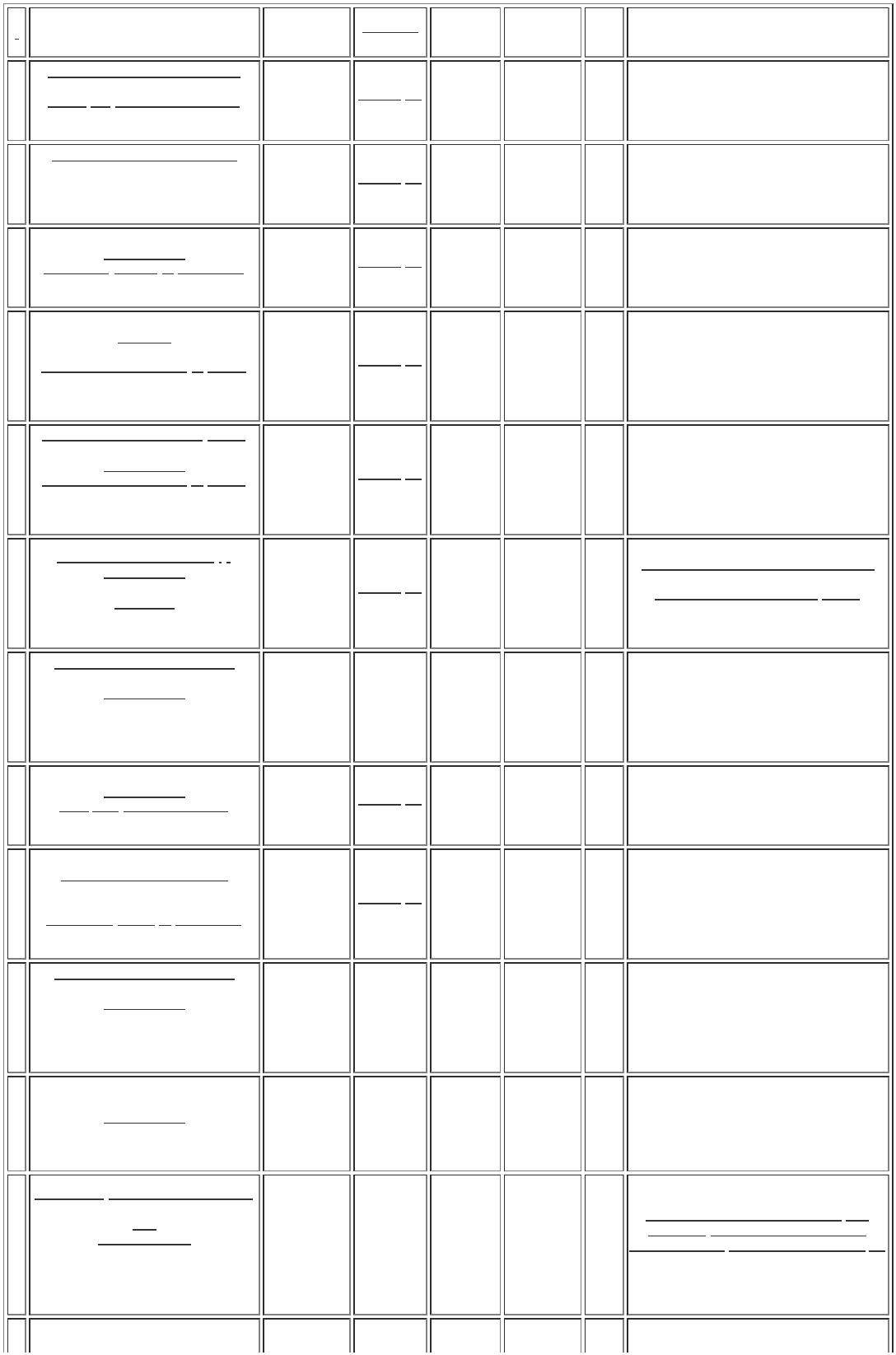 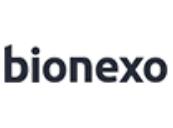 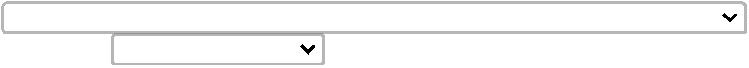 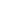 29/05/2023 15:00BionexoADEMILTON DANTAS - 6239454005comercial@medlinn.com.brMais informaçõesOdontomed Industria ComercioLtdaGOIÂNIA - GO6 dias apósconfirmação141516R$ 400,0000R$ 150,0000R$ 500,000020/05/202320/05/202320/05/202330 ddl30 ddl30 ddlCIFCIFCIFDAVI 62983281055 62993376363Davi de Souza - 62983281055adm@antonelleodontomed.com.brMais informaçõesRM Hospitalar LtdaGOIÂNIA - GOMÃ¡rcia Nunes de Castro - (62) 4006-1 dias apósconfirmaçãonullnull3998vendas@rmhospitalar.comMais informaçõesTremed Materiais E EquipamentosHospitalares EireliMATIAS BARBOSA - MG7 dias apósconfirmaçãoLuis Bertante - 32991599098luis.bertante@tremed.com.brMais informaçõesProgramaçãode EntregaPreçoUnitário FábricaPreçoProdutoCódigoFabricanteEmbalagem FornecedorComentárioJustificativaRent(%) Quantidade Valor Total UsuárioRosana DeOliveiraMoura;1 E 2 -NãoAGULHA DESC 25X0.8ESTERIL - UNIDADEAGULHA DESC.25X8,0 C/100,SOLIDORBF DE ANDRADEHOSPITALARR$0,0000737255--CAIXACAIXAnullrespondeu e-mail de R$ 0,0659homologação.15000 Unidade R$ 988,500029/05/202314:32Rosana DeOliveiraMouraCOLETOR PERFUROCORTANTE ECOLOGIC20LT.C/20 (AMARELO),DESCARBOX DISTRIBUIDORAHOSPITALAR LTDA;1 e 2 - Não atendea condição depagamento/prazo.CAIXA P/DESC.MAT.PERFUROCORTANTE 20L - CAIXABF DE ANDRADEHOSPITALARR$0,0000R$1.713,48002538807nullR$ 7,1395240 Caixa29/05/202314:32CANULA ENDOTRAQUEALDESC. C/ BALAO N 7.5 ->CANULA ENDOTRAQUEAL C/CUFF N.7.5 ESTERILDESCARTAVEL DE PLASTICOTRANSPARENTE - COMRosana DeOliveiraMouraARMADURA INTERIOR DEFILAMENTO METALICO -PONTA BISELADA. BALAOINSUFLAVEL CONECTADO AOBALAO PILOTO EXTERIOR.ADAPTADOR UNIVERSAL AOSISTEMA DE VENTILACAOARTIFICIAL ESTERILIZADO AOXIDO DE ETILENO EMB PGC.REG MS - UNIDADETUBO ENDOTRAQUEALC/BALAO N.7,5MM C/10,LABOR IMPORT COMERCIALIMP EXP LTDABF DE ANDRADEHOSPITALARR$0,0000306279-CAIXAnull-R$ 3,6360140 Unidade R$ 509,040029/05/202314:32CANULA ENDOTRAQUEALDESC. C/ BALAO Nº 7.0 -> DEPLASTICO TRANSPARENTE, C/ARMADURA INTERIOR DEFILAMENTO METALICO,Rosana DeOliveiraMoura50 Unidade R$ 181,8000TUBO ENDOTRAQUEALC/BALAO N.7,0MM C/10,LABOR IMPORT COMERCIALIMP EXP LTDAPONTA BISELADA, BALAO;1 - Não atende acondição depagamento/prazo.BF DE ANDRADEHOSPITALARR$0,000032INSUFLAVEL CONECTADO AO 3895BALAO PILOTO EXTERIOR,ADAPTADOR UNIVERSAL AOSISTEMA DE VENTILACAOARTIFICIAL ESTERELIZADA AOXIDO DE ETILENO EMB. PGCREG. MS-CAIXAnullR$ 3,636029/05/202314:32;1 - Não respondeue-mail deRosana DeOliveiraMoura1000 Unidade R$ 970,0000CATETER NASAL TIPOOCULOS -> DES. PARAOXIGENOTERAPIA, ATOXICO 4818EMBALADOSCATETER NASAL TIPOOCULOS P/OXIGENIO,BIOBASEBF DE ANDRADEHOSPITALARhomologação. 2 e 3 -Não atende aR$0,000044-PACOTEnullR$ 0,9700condição de29/05/202314:32INDIVIDUALMENTE.pagamento/prazo.SERINGA DESC.60ML .BICOLUER SLIP S/AG S/DISP. SEG.-> SERINGA DESC.60ML BICOLUER SLIP S/AG.S/DISP.SEG.SERINGA DESCARTAVEL DE 60ML BICO LUER SLIP S/AGULHA. S/DISP SEG. EMPOLIPROPILENO CRISTAL.ESCALA DE 1 ML. EMBOLOSILICONIZADO, ROSCA DUPLAC/ ANEL DE RETENCAO, EMBPGC FACE TRANSPARENTE.ESTERILIZADA EM ROSCADUPLA C/ANEL DE RETENÇÃOEMB PGC FACE;1 - Não atende acondição depagamento/prazo. 2e 3 - Não respondeue-mail deRosana DeOliveiraMoura100 Unidade R$ 184,9000SERINGA DESC. 60ML S/AG.L.S C/50, SRBF DE ANDRADEHOSPITALARR$0,000014138764-CAIXAnullR$ 1,849029/05/202314:32homologação.TRANSPARENTEESTERELIZADA EM OXIDO DEETILENO REG MS. - UNIDADESERINGA HIPODERMICADESC.1ML C/AG 13X0.3MM->ESPECIFICAÇÃO EMPROLIPROPILENO CRISTAL,ESCALA DE 2 EM 2UNIDADESM AUSENCIA DEESPACO MORTO, ÊMBOLOSILICONIZADO, C/ AGULHAULTRAFINA FIXA C/PROTETOR, EMB EM PGCFILME TERMOPLASTICO. COMREGISTRO NO MINISTERIODA SAUDE - ANVISA -Rosana DeOliveiraMoura;1 - Não atende acondição deSERINGA INSULINA 1MLAG.FIXA 13X4,5 L.S C/500, SRBF DE ANDRADEHOSPITALARR$0,000014219695-CAIXAnullR$ 0,17702500 Unidade R$ 442,5000pagamento/prazo.29/05/202314:32UNIDADESONDA P/ ASPIRACAOTRAQUEAL SILICONIZADA Nº14 COM VALVULA - SONDA P/ASPIRAÇÃO TRAQUEALRosana DeOliveiraMoura800 Unidade R$ 712,0000SONDA ASPIRACAO;1 e 2 - Não atendea condição deESTERIL SILICONIZADA Nº14;ESTERIL, COM VALVULAINTERMITENTE PARAPRESSÃO NEGATIVA,EMBALADATRAQUEAL C/VALVULA 14FRPVC C/10 PCG, LABOR IMPORTCOMERCIAL IMP EXP LTDABF DE ANDRADEHOSPITALARR$0,00001558574-CAIXAnullR$ 0,8900pagamento/prazo.29/05/202314:32INDIVIDUALMENTE. UNIDADETotalParcial:R$5.702,220019830.0https://bionexo.bionexo.com/jsp/RelatPDC/relat_adjudica.jsp2/18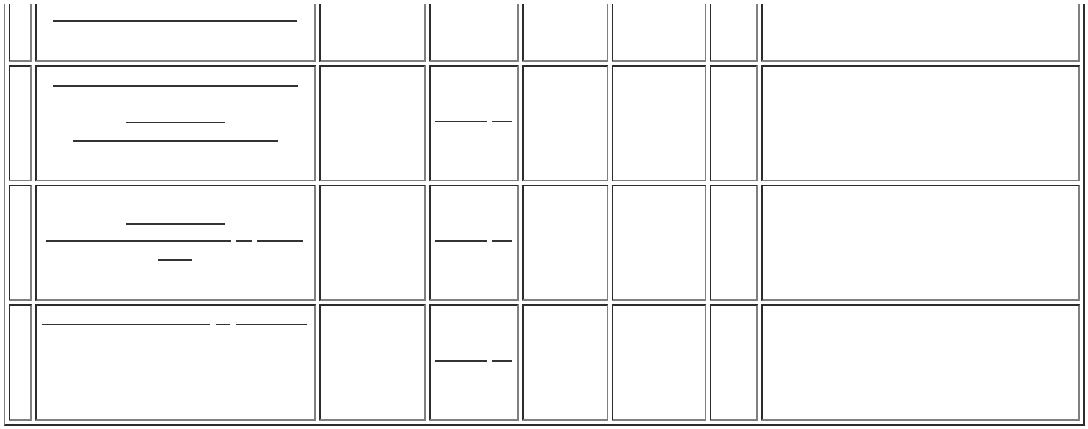 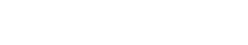 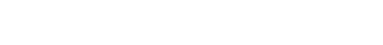 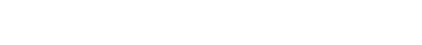 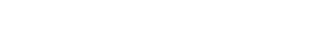 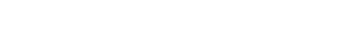 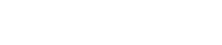 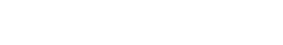 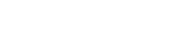 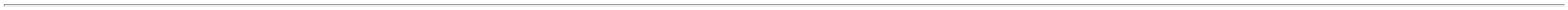 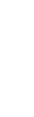 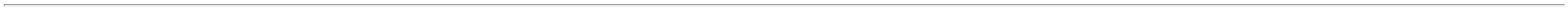 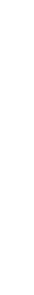 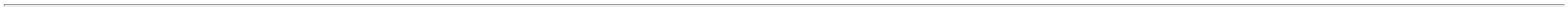 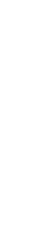 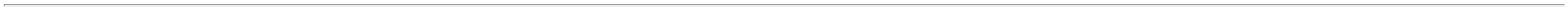 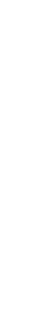 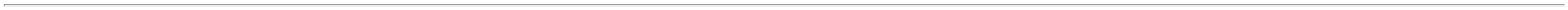 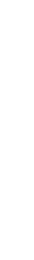 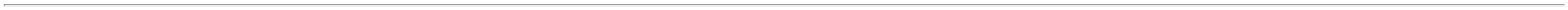 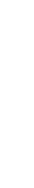 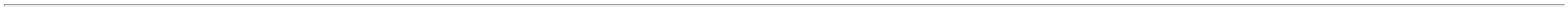 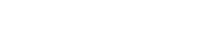 29/05/2023 15:00BionexoTotal de Itens da Cotação: 166Total de Itens Impressos: 8Programaçãode EntregaPreçoUnitário FábricaPreçoRent(%) Quantidade Valor Total UsuárioProdutoCódigoFabricanteEmbalagem FornecedorComentárioJustificativa;1 e 4 - Não atendea condição deRosana DeOliveiraDIALISADOR DE FIBRASDIALISADOR FIBRASCAPILARES F8 HEMODIALISE 40981ALTO FLUXO - UNIDADECAPILARES 21L AREA 2.1M2DIALISADOR CAPILARPOLYFLUX 21L, DORACarrion SilvaComercial Eirelipagamento/prazo.2,3 e 5 - Nãorespondeu e-mail dehomologação.R$R$R$Moura63--CXnull120 Unidade200 Unidade55,0000 0,00006.600,000029/05/202314:32;1 e 3 - Não atendea condição deRosana DeOliveiraMouraLINHA DE SANGUE VENOSOP/ HEMOD. COMP. C/MAQUINA DIALOGLINHA DE SANGUE VENOSACarrion SilvaComercial Eirelipagamento/prazo. 2e 4 - Não respondeu 10,8000 0,0000e-mail dehomologação.R$R$R$12058447PCTnull125 ISOLADOR PLUS, DORA2.160,000029/05/202314:32SERINGA DESC.05MLS/AG.BICO LUER SLIP(LISA)S/ AGULHA (3) -> SERINGADESC.05MLS/AG.S/DISP.SEG.BICO LUERSLIP - SERINGADESCARTAVEL DE 05 ML. SEMAGULHA. SEM DISPOSITIVODE SEGURANCA. EMPOLIPROPILENO CRISTAL.ESCALA DE 01 ML. BICO LUERSLIP. EMBOLO SILICONIZADO.COM ANEL DE RETENCAO.ESTERIL. REG. MS. EM;1,2,5 e 7 - Nãorespondeu e-mail dehomologação. 3,4 e6 - Não atende acondição deRosana DeOliveiraMoura3500 Unidade R$ 577,5000SERINGA DESCARTAVEL 5 MLS/ AGULHA LUER SLIP, SRCarrion SilvaComercial EireliR$0,000014038766-CXnullR$ 0,165029/05/202314:32pagamento/prazo.CUMPRIMENTO A NR 32/2005-UNIDADESONDA SISTEMA FECHADOASPIRACAO TRAQUEAL Nº 12-> -SISTEMA FECHADO DEASPIRACAO TRAQUEALCOMPOSTO POR UMA SONDADE ASPIRACAO EM PVC.GRADUADA EM CENTIMETROSCOM ORIFICIOS NAEXTREMIDADE DE ASPIRACAOE PONTA ARREDONDADALUVA PLASTICA58 SILICONIZADA ENVOLVENDO 38744A SONDA; CONEXÃO EM YCOM DUPLO SWIVEL(PIVÊSGIRATORIOS PARA CONEXÃOA CANULA DERosana DeOliveiraMoura- SONDA SISTEMA FECHADOASPIRACAO TRAQUEAL N12 -SISTEMA FECHADO DEASPIRACAO TRAQUEAL,haibreath;1 e 2 - Não atendea condição depagamento/prazo.Carrion SilvaComercial EireliR$R$R$1-undnull60 Unidade35,0000 0,00002.100,000029/05/202314:32TRAQUESTOMIA DE UM LADOE CIRCUITO DO VENTILADORMECANICO DO OUTRO); VIADE INSTILAÇÃO C/ VALVANTI-REFLUXO-COMPRIMENTO 33CENTIMETROS - UNIDADETotalParcial:R$3880.011.437,5000Total de Itens da Cotação: 166Total de Itens Impressos: 4Programaçãode EntregaPreçoUnitário FábricaPreçoRent(%) Quantidade Valor Total UsuárioProdutoCódigoFabricanteEmbalagem FornecedorComentárioJustificativaAGULHA ATRAUMATICA P/RAQUI ANESTESIA 27G X 31/2 ->AGULHA TECNICADESCARTAVEL P/ ANESTESIAREGIONAL, BISELATRAUMATICO, CANULA EPEREDES FINAS, MANDRILAJUSTADO CANHÃOTRANSLÚCIDO LUER LOK,EMB. EM BLISTER ESTERIL EMOXIDO DE ETILENO. -UNIDADERosana DeOliveiraMoura;1 - Não respondeue-mail dehomologação.AGULHA P/RAQUI SPINAL27GX3 1/2 CX/25, PROCARECientifica MédicaHospitalar LtdaR$0,000012458090----CAIXACAIXAUNDCXnullR$ 4,2400200 Unidade R$ 848,000029/05/202314:32AGULHA ATRAUMATICA P/RAQUI ANESTESIA 25G X 31/2 -> AGULHA TECNICADESCARTAVEL P/ ANESTESIAREGIONAL, BISELATRAUMATICO, CANULA EPAREDES FINAS, MANDRILAJUSTADO CANHÃORosana DeOliveiraMouraAGULHA P/RAQUI SPINAL25GX3 1/2 CX/25, PROCARECientifica MédicaHospitalar LtdaR$0,0000R$80923876538792nullnullnull---R$ 3,9900800 Unidade75 Unidade75 Unidade3.192,000029/05/202314:32TRANSLUCIDO LUERLOK,EMB.EM BLISTERESTERIL EM OXIDO DEETILENO. - UNIDADEAGULHA DE PLEXOSTIMUPLEX A 21G X 40 .80, X00MM - PLEXO BRAQUIAL1POR VIA POSTERIOR EMADULTOS, BLOQUEIO DOCOMPARTIMENTO DO SOAS,BLOQUEIO DO NERVOISQUIATICO PELA TECNICADE LABAT,SUBGLUTEA,LATERAL DEPACIENTES ADULTOS NÃOOBESOSRosana DeOliveiraMouraAGULHA P/ANESTESIAC/BLOQUEIO DE PLEXO1GX100MM C/25, UNISISCientifica MédicaHospitalar LtdaR$R$R$46,2000 0,00003.465,0000229/05/202314:32AGULHA DE PLEXOSTIMUPLEX A 22G X 8007MMX 21MM PLEXOBRAQUIAL POR VIAPOSTERIOR EM ADULTOS,BLOQUEIO DOCOMPARTIMENTO DO SOAS,BLOQUEIO DO NERVOISQUIATICO PELA TECNICADE LABAT, SUBGLUTEALATERAL DE PACIENTESADULTOS NÃO OBESOS.Rosana DeOliveiraMouraAGULHA ANEST.DE PLEXO22GX80MM C/PONTAECOGENICA C/25 UNISIS,UNISISCientifica MédicaHospitalar LtdaR$R$R$54,1200 0,00004.059,000029/05/202314:32https://bionexo.bionexo.com/jsp/RelatPDC/relat_adjudica.jsp3/18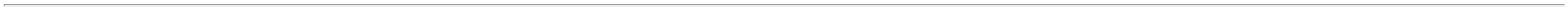 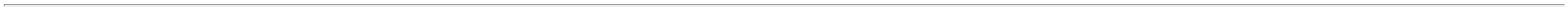 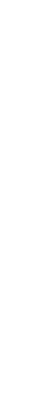 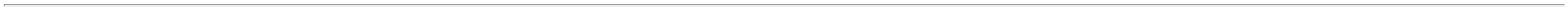 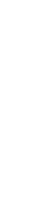 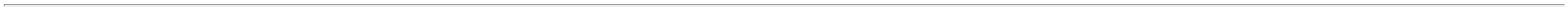 29/05/2023 15:00BionexoAGULHA DESC. COMDISPOSITIVO DE SEGURANCA0X12 -C/ BISEL4TRIFACETADO E AFIADOLUBRIFICADO C/ SILICONECANHÃO TRANSLUCIDO NACOR PADRAO PROTETORPLASTICO S/ FURO ESTERILEM OXIDO DE ETILENO EMBEM P.G.C. REG. M.S. - DEVERACONTER DISPOSITIVO DESEGURANÇA QUE ATENDA ANR 32 E PORTARIA 1748/2011;1 - Não respondeuRosana DeOliveiraMoura3000 Unidade R$ 960,0000e-mail dehomologação. 2 -Não atende acondição deAGULHA DESC.40X1,2MMC/DISP (18G)CX 100, SOL-CARECientifica MédicaHospitalar LtdaR$0,0000819684-UNIDADEnullR$ 0,320029/05/202314:32pagamento/prazo.AGULHA DESC. COMDISPOSITIVO DE SEGURANÇA25X8 - C/ BISELTRIFACETADO E AFIADO,LUBRIFICADO C/ SILICONE,CANHÃO TRANSLÚCIDO NACOR PADRÃO, PROTETORPLÁSTICO S/ FURO ESTÉRILEM ÓXIDO DE ETILENO EMBEM P.G.C REG. M.S - DEVERÁCONTER DISPOSITIVO DESEGURANÇA QUE ATENDA ANR 32 PORTARIA 1748/2011Rosana DeOliveiraMoura3000 Unidade R$ 960,0000AGULHA DESCARTAVEL 25X8COM DISPOSITIVO (21G)CX/100, SOL CARECientifica MédicaHospitalar LtdaR$0,0000919683-CXnull-R$ 0,320029/05/202314:32;2 e 4 - Não atendea condição deRosana DeOliveiraMoura600 Unidade R$ 480,0000APARELHO DE BARBEAR PLUSMAXICOR-2 LAMINAS,MAXICORAPARELHO P/ TRICOTOMIADESCARTAVEL - UNIDADECientifica MédicaHospitalar Ltdapagamento/prazo.1,3e 5 - Não respondeue-mail deR$0,0000131263--UNnullnullR$ 0,8000R$ 9,940029/05/202314:32homologação.;1 - Não atende acondição deRosana DeOliveiraMouraBOLSABOLSA COLOSTOMIATRANSP.ACTIVE-LIFE 1P 19-COLOSTOMIA/ILEOSTOMIA.C/CLIP.TRANSPARENTE(ADULTO) - UNIDADECientifica MédicaHospitalar Ltdapagamento/prazo. 2- Não respondeu e-mail deR$0,0000R$2137852und450 Unidade4.473,000064MM C/10, CONVATEC29/05/202314:32homologação.CANULA DE TRAQUEOSTOMIADESC. PVC N 8.5 C/ BALAO ->CANULA TRAQUEOSTOMIAPVC C/ CUFF N 8.5;1 - Não atende acondição deRosana DeOliveiraMouraAPIROGENICA. ATOXICA.CANULA TRAQUEOSTOMIAC/BALAO N.8,5MM,HAIBREATHCientifica MédicaHospitalar Ltdapagamento/prazo. 2- Não respondeu e-mail deR$R$27BALAO AVELUDADO DE BAIXA 15595PRESSAO. ALTO VOLUME COMLARGO VOLUME DE-UNDnull6 UnidadeR$ 114,840019,1400 0,000029/05/202314:32homologação.REPOUSO. ESTERIL EMOXIDO DE ETILENO. EMB PGCREG. MS - UNIDADERosana DeOliveiraMoura20 Unidade R$ 246,0000CANULA ENDOTRAQUEALARAMADA PVC C/ CUFF N 6.5 16950CANULA ENDOTRAQUEALARAMADO 6,5 C/ B SOLIDOR,SOLIDORCientifica MédicaHospitalar LtdaR$R$289--UNnullnull--12,3000 0,0000-UNIDADE29/05/202314:32Rosana DeOliveiraMoura10 Unidade R$ 122,9000CANULA ENDOTRAQUEALARAMADA PVC C/ CUFF N 7.5 16952CANULA ENDOTRAQUEALARAMADO 7,5 C/ B SOLIDOR,SOLIDORCientifica MédicaHospitalar LtdaR$R$2UNIDADE12,2900 0,0000-UNIDADE29/05/202314:32CANULA ENDOTRAQUEALDESC. C/ BALAO N 8.0 ->CANULA ENDOTRAQUEAL C/CUFF N.8.0 ESTERILDESCARTAVEL DE PLASTICOTRANSPARENTE - COMRosana DeOliveiraMouraARMADURA INTERIOR DEFILAMENTO METALICO -PONTA BISELADA. BALAOINSUFLAVEL CONECTADO AOBALAO PILOTO EXTERIOR.ADAPTADOR UNIVERSAL AOSISTEMA DE VENTILACAOARTIFICIAL ESTERILIZADO AOXIDO DE ETILENO EMB PGC.REG MS - UNIDADECANULA ENDOTRAQUEALC/BALAO N.8,0MM, MEDIXCientifica MédicaHospitalar LtdaR$0,0000313896-UNDnull-R$ 3,6000100 Unidade R$ 360,000029/05/202314:32CANULA ENDOTRAQUEALDESC. S/ BALAO N 5.0 ->TERMOSENSIVEL. MACIO.TRANSPARENTE. PONTA LISABISELADA. ADAPTADOR UNIV.AO SISTEMA DE VENT.Rosana DeOliveiraMoura;1 - Não atende acondição deCANULA ENDOTRAQUEALS/BALAO N.5,0MM, SOLIDORCientifica MédicaHospitalar LtdaR$0,0000336631-UNDnullR$ 3,00003 UnidadeR$ 9,0000pagamento/prazo.29/05/202314:32ARTIFICIAL. EMB. PGC. REGMS - UNIDADECAPA DE PROTECAO ESTERILP/ VIDEOCIRURGIA APROX.15 X 250CM -> CAPAPLÁSTICA TRNASPARENTEPARA PROTEÇÃO DOSACESSÓRIOS DEVIDEOCIRURGIA, TAIS COMOCÂMERA, CABO DE FIBRAÓTICA, DENTRE OUTROS -ESPECIFICA PARAUTILIZAÇÃO EM ACESSÓRIOS 7724DE VIDEOCIRURGIA -Rosana DeOliveiraMouraCAPA PARA VIDEOCIRURGIAENVELOPADA ESTERIL;1 e 2 - Nãorespondeu e-mail de R$ 2,6000homologação.Cientifica MédicaHospitalar LtdaR$0,000035-PCTnull80 Unidade R$ 208,000015X250CM - REF. S0097,AMERICAN29/05/2023EMBALAGEM INDIVIDUALTIPO ENVELOPE, QUE14:32POSSIBILITA A ABERTURAASSÉPTICA SEM RASGOS NOFILME E COM MENORLIBERAÇÃO DE FIBRAS -PRODUTO DE USO ÚNICO -ISENTO DE LÁTEX.S -DESCARTAVEL UNIDADE39CATETER FOGARTY 6 FR -> 26263CATETER DE PVC PARAEMBOLECTOMIA ARTERIAL.-CATETER EMBOLECTOMIAC/BALAO 6FR-80CM, rawamedUNDCientifica MédicaHospitalar Ltdanull-R$R$2 UnidadeR$ 239,9600 Rosana De119,9800 0,0000OliveiraMoura6F 80CM DE COMPRIMENTO.TIPO FOGARTY. BALAO DELATEX. COM MARCAS29/05/202314:32RADIOPACAS NO CORPO DOCATETER. EM EMBALAGEMINDIVIDUAL ESTERIL. COMhttps://bionexo.bionexo.com/jsp/RelatPDC/relat_adjudica.jsp4/18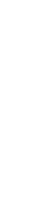 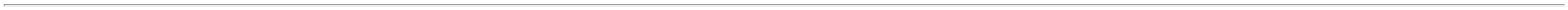 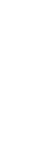 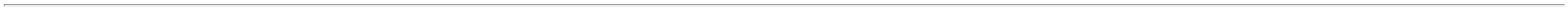 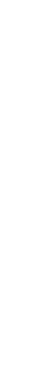 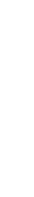 29/05/2023 15:00BionexoPONTA DISTAL FLEXIVEL. -UNIDADECATETER INTRAVENOSOPERIFÉRICO Nº20C/DISPOSITIVO SEGURANÇA -;1 - Não respondeuRosana DeOliveiraMoura>ATOXICO, APIROGENICO,ESTÉRIL, EMBALADOe-mail dehomologação. 2 -Não atende acondição deCATETER INTRAVENOSOPERIF.20G C/DISP. C/100,DESCARPACKCientifica MédicaHospitalar LtdaR$0,0000R$42INDIVIDUALMENTE. COMRG.MS DEVERÁ CONTERDISPOSITIVO DE SEGURANÇAQUE ATENDA A NR 32 EPORTARIA 1748/2011. -UNIDADE19688-UNDnullR$ 1,67003000 Unidade5.010,000029/05/202314:32pagamento/prazo.CATETER INTRAVENOSOPERIFÉRICO Nº24DISPOSITIVO SEGURANÇA ->ATOXICO, APIROGENICO,ESTÉRIL, EMBALADOINDIVIDUALMENTE. COM RG. 19690MS. DEVERÁ CONTERDISPOSITIVO DE SEGURANÇAQUE ATENDA A NR 32 EPORTARIA 1748/2011 -UNIDADE;1 e 2 - NãoRosana DeOliveiraMourarespondeu e-mail dehomologação. 3 -Não atende acondição depagamento/prazo.CATETER INTRAVENOSO PER.24G C/DISP C/100 -DESCARPACK - DESCARPACKCientifica MédicaHospitalar LtdaR$0,0000434648---CAIXAnullnullnullR$ 1,6900400 Unidade R$ 676,000029/05/202314:32Rosana DeOliveiraMouraCATETER URETRAL DUPLO JRABO DE PORCOHIDR.7FRX26CM, WELL LEAD;Fornecedor não temdisponibilidade de168,9600 0,0000estoque.CATETER URETERAL DUPLO JCientifica MédicaHospitalar LtdaR$R$38096UND2 UnidadeR$ 337,92004.7FRX26CM C/FIO - UNIDADE29/05/202314:32CATETER VENOSO CENTRALDUPLO LUMEN 7FR 14/18GA20CM S/ BIST. -> - KIT DECATETER SUBCLAVE;1 - Respondeu freteFOB. 2,5,6 e 9 - Nãoatende a condiçãode pagamento/prazo.3,4,7,8 e 10 - Nãorespondeu e-mail dehomologação.Rosana DeOliveiraMouraCOMPLETO (TIPO BANDEJA) -SEM BISTURI E VÁLVULAANTI-REFLUXO - CONTENDO:DILATADOR; FIO GUIA;CATETER VENOSO CENTRAL2LUMEN 7FRX20CM (CVC)BLENTA, BLENTACientifica MédicaHospitalar LtdaR$R$R$16540UND70 Unidade68,0000 0,00004.760,000029/05/202314:32PONTA RADIOPACA;SERINGA; AGULHA; GRAMPO.-CONFORME NR 32.COLAR CERVICAL DERESGATE G -> COLARCERVICAL ADULTO TAMANHOG COLAR DE RESGATE EMPOLIETILENO DE ALTADENSIDADE. REVESTIDO EMEVA. VELCRO NA CORRosana DeOliveiraMouraCOLAR CERVICAL RESGATESTIFNECK (G), RESGATE SPCientifica MédicaHospitalar LtdaR$R$5019176-1null-2 UnidadeR$ 25,460012,7300 0,000029/05/202314:32LARANJA. - UNIDADECOLAR CERVICAL DERESGATE P ->CONFECCIONADO EMPOLIURETANEO, ALTADENSIDADE. REVESTIDO DEESPUMA MACIA TIPO EVA -FECHO COM VELCRO - PARTEPOSTERIOR EM 02Rosana DeOliveiraMouraCOLAR CERVICAL RESGATESTIFNECK (P), RESGATE SPCientifica MédicaHospitalar LtdaR$R$5119174-1null-4 UnidadeR$ 50,920012,7300 0,000029/05/202314:32ABERTURAS, FRENTE COMUMA ABERTURA.;1 - Não respondeue-mail deRosana DeOliveiraMouraCOLETOR UNIV.80ML ESTERILTAMPA VERM CRALPLAST,CRALPLASTCOLETOR UNIVERSALESTERIL 80ML - UNIDADECientifica MédicaHospitalar Ltdahomologação. 2 e 3 -Não atende aR$0,0000545388533944--UNcxnullnullR$ 0,42001200 Unidade R$ 504,0000condição depagamento/prazo.29/05/202314:32ELETRODO DESC. P/MONITORIZACAO CARDIACA -GEL LIQUIDO -> -MARCA/MODELO A TITULO DEREFERENCIA 3M (2223) OUEQUIVALENTE. - UNIDADERosana DeOliveiraMouraELETRODO P/MONITORACAOCARDIACA ADULTODESCARPACK, DESCARPACK;1 e 2 - Nãorespondeu e-mail de R$ 0,2200homologação.Cientifica MédicaHospitalar LtdaR$0,0000R$715000 Unidade3.300,000029/05/202314:32EQUIPO GRAVIT P/ SANGUE EHEMODERIVADOS ->EQUIPODE GRAVIDADE- FILTRO18CM2.C/170 MICRAS-EQUIPO P/SANGUE EHEMODERIVADOS DEGRAVIDADE. AJUSTADO P/ 20GOTAS/MLAPROXIMADAMENTE.CAMARAS DUPLAS FLEXIVEISEM PVC ATOXICO.Rosana DeOliveiraMouraEQUIPO TRANSFUSAO DESANGUE CAMARA DUPLA COMFILTRO LUER LOCK - LAMEDID- LAMEDIDTRANSPARENTE. FILTRO DECientifica MédicaHospitalar LtdaR$0,0000R$764811-PACOTEnull-R$ 3,7200400 Unidade18 CM2. C/ MALHA DE 1701.488,0000MICRAS. PINCA ROLETE DECORTA-FLUXO E DESCANSOP/ O TUBO. TUBO FLEXIVELDE PVC ATOXICO C/ 1.50 MAPROXIMADAMENTE.29/05/202314:32CONECTOR LUER MACHO. C/PROTETOR. ESTELIZADO EMOXIDO DE ETILENO.EMBALAGEM INDIVIDUALTIPO BLISTER C/PGC. REGMS-UNIDADERosana DeOliveiraMouraEQUIPO P/ SOL PARENTMACROGOTAS GRAVIT C/INJETOR LATERALEQUIPO MACRO FILTROINJ.LAT/FLEX L.S (F-EMA06),TKLCientifica MédicaHospitalar LtdaR$0,0000R$78233-UNDnull-R$ 0,72005000 Unidade3.600,000029/05/202314:32Rosana DeOliveiraMouraESPARADRAPO 100%ALGODAO 10CM X 4.5M ->RL 12888C/4,5MESPARADRAPO IMPERMEAVEL10CMX4,5MT C/CAPA,MAXICORCientifica MédicaHospitalar LtdaR$0,0000R$812--11nullnull--R$ 8,1900R$ 2,38001000 Rolo8.190,000029/05/202314:328ESPARADRAPO HIPOALERG(MICROPORE) 25MMX4.5M ->ESPARADRAPO HIPOALERG(MICROPORE) 25MMX4.5M -ESPARADRAPO38872FITA MICROPOREHIPOALERGICA 2,5CMX10M,MAXICORCientifica MédicaHospitalar LtdaR$0,0000250 Unidade R$ 595,0000 Rosana DeOliveiraMoura29/05/202314:32HIPOALERGENICO EM NAOhttps://bionexo.bionexo.com/jsp/RelatPDC/relat_adjudica.jsp5/18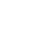 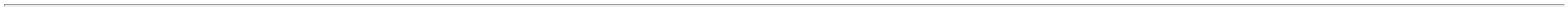 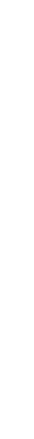 29/05/2023 15:00BionexoTECIDO (TIPO MICROPORE)COM ADESIVO ACRILICOROLO DE 25 MM X 4.5 MAPROXIMADAMENTE.EMBALAGEM DE PROTECAOEM PGC RIGIDO. REG MS. -UNIDADEESPARADRAPO HIPOALERG(MICROPORE) 50MMX4.5M ->ESPARADRAPO HIPOALERG(MICROPORE) 50MMX4.5M -ESPARADRAPOHIPOALERGENICO EM NAOTECIDO (TIPO MICROPORE). 38874COM ADESIVO ACRILICOROLO DE 50 MM X 4.5 MAPROXIMADAMENTE.Rosana DeOliveiraMouraFITA MICROPOREHIPOALERGICA 50X4,5M BEGEC/CAPA CIEX, CIEXCientifica MédicaHospitalar LtdaR$0,0000R$83-UNDnull-R$ 3,6300800 Unidade2.904,000029/05/202314:32EMBALAGEM DE PROTECAOEM PGC RIGIDO REG MS. -UNIDADE;1 ao 3 - Respondeuincorretamente oitem cotado. 4 e 5ESPATULA DE MADEIRAABAIXADOR DE LINGUA EMB.INDIVIDUAL -> ABAIXADORDE PARA LINGUA.EMBALADOINDIVIDUAL NAO ESTERIL.DESCARTAVEL. - UNIDADERosana DeOliveiraMouraABAIXADOR DE LINGUA C/100EMB. INDIVIDUAL - THEOTO -THEOTO-;1 ao 3 - Respondeuincorretamente oitem cotado. 4 e 5 -Não atende aCientifica MédicaHospitalar LtdaR$0,00008428599-PACOTEnullR$ 0,18401000 Unidade R$ 184,000029/05/202314:32condição depagamento/prazo.KIT DRENO DE TORAX Nº 32FR. 2000ML --> COMPOSTODE: DRENO DE TORAX 32 FR11 RADIOPACO ESTÉRIL COMCONECTOR E SISTEMA DEDRENAGEM MEDIASTINALRosana DeOliveiraMouraKIT DESC. DRENAGEM TOR.2000ML N 32 MEDSHARP,MEDSHARP;1 - Não respondeue-mail dehomologação.Cientifica MédicaHospitalar LtdaR$R$111785419697--UNnullnull20 Unidade R$ 719,600035,9800 0,000029/05/202314:322000 ML EM PVC.LANCETA DESC. CORTANTEESTERIL COM DISPOSITIVODE SEGURANCA -> DEVERA18 CONTER DISPOSITIVO DESEGURANÇA QUE ATENDA ANR-32 E PORTARIA 1748/2011Rosana DeOliveiraMouraLANCETA DESC. EST.28G1,8MM CXA C/100 CRALPLAST,CRALPLASTCientifica MédicaHospitalar LtdaR$0,0000R$CX-R$ 0,120018000 Unidade2.160,000029/05/202314:32-UNIDADELUVA DE PROCEDIMENTO MNAO ESTERIL - CAIXA COM100 UNIDADES -CONFECCIONADA EM LATEXNATURAL, FORMATOANATOMICO COM ALTASENSIBILIDADE TATIL, C/BAINHA OU OUTRO;1 e 4 - Não atendea condição depagamento/prazo.2,5 e 6 - Nãorespondeu e-mail dehomologação. 3 -Respondeuincorretamente oitem cotado.DISPOSITIVO CAPAZ DEASSEGURAR SEU AJUSTEADEQUADO, DE USO UNICO,25 TEXTURA UNIFORME, BOAELASTICIDADE RESISTENCIAA TRAÇÃO, COMPRIMENTOMININO DE 230 MM.LUBRIFICADA COM COM POBIOABSORVIVEL, ATOXICO,QUE NÃO CAUSE QUALQUERDANO AO ORGANISMO SOBCONDIÇÕES NROMAIS DEUSOM. AMBI DESTRA.Rosana DeOliveiraMouraLUVA PROCEDIMENTOTAMANHO MEDIO COM PO ,DESCARPACKCientifica MédicaHospitalar LtdaR$R$R$1385-CAIXAnull1000 Caixa12,4900 0,000012.490,000029/05/202314:32REGISTRO MIN. DA SAUDE DEACORDO COM NBR 13.392/95LUVA DE PROCEDIMENTONAO ESTERIL G -CONFECCIONADA EM LATEX>NATURAL, FORMATOANATOMICO COM ALTASENSIBILIDADE TATIL, COMBAINHA OU OUTRODISPOSITIVO CAPAZ DEASSEGURAR SEU AJUSTEADEQUADO, DE USO UNICO,TEXTURA UNIFORME, BOAELASTICIDADE RESISTENCIAA TRAÇÃO, COMPRIMENTOMINIMO DE 230MM.;1 e 3 - Não atendea condição depagamento/prazo. 2e 4 - Não respondeu 12,4400 0,0000e-mail dehomologação.Rosana DeOliveiraMouraLUVA PROC. TAM G C/100,DESCARPACKCientifica MédicaHospitalar LtdaR$R$R$126384-CAIXAnull350 Caixa4.354,000029/05/202314:32LUBRIFICA COM POBIOABSORVIVEL, ATOXICO,QUE NÃO CAUSE DANO AOORGANISMO SOB CONDIÇÕESNORMAIS DE USO,AMBIDESTRA. EMBALADA EIDENTIFICADA DE ACORDOCOM A NBR 13.392/95 E NR6DO MINIST - CAIXA COM100UN.Rosana DeOliveiraMouraLUVA VINILICA TRANSP. SEMAMIDO G - ANTIALERGICA,27 AMBIDESTRAS, SUPERFICIE 13975EXTERNA LISA. SEM;1 - Não atende acondição depagamento/prazo. 2 R$ 0,1170- Não atingeLUVA VINIL SEM PO TAMANHOGRANDE CX/100 -DESCARPACK - DESCARPACKCientifica MédicaHospitalar LtdaR$0,000011--CAIXACAIXAnullnull3000 Unidade R$ 351,000029/05/202314:32PULVERIZAÇÃO DE AMIDO.faturamento mínimo.Rosana DeOliveiraMouraLUVA VINILICA TRANSP. SEMAMIDO M -> ANTIALERGICA,28 AMBIDESTRAS, SUPERFICIEEXTERNA LISA. SEM;1 - Não atende acondição depagamento/prazo. 2 R$ 0,1178- Não atingeLUVA VINIL SEM PO TAMANHOPEQUENA CX/100 -DESCARPACK - DESCARPACKCientifica MédicaHospitalar LtdaR$0,00002764600 Unidade R$ 70,680029/05/202314:32PULVERIZAÇÃO DE AMIDOfaturamento mínimo.Rosana DeOliveiraMouraMASCARA TRIPLADESC.C/ELASTICO TRIPLA(BRANCA) C/50 PACOTE,OLIMEDMASCARA CIRURGICA TRIPLACOM ELASTICODESCARTAVEL. - UNIDADECientifica MédicaHospitalar LtdaR$0,0000R$5.056,000011322941537994--PACOTEundnullnull--R$ 0,079064000 Unidade2 Unidade29/05/202314:3233 MASCARA LARINGEA DESC.PVC S/LATEX N 03 ->SONDA MASCARA LARINGEAPVC N.3, HAIBREATHCientifica MédicaHospitalar LtdaR$R$R$ 38,7000 Rosana De19,3500 0,0000OliveiraMouraMASCARA LARINGEADESC.PVC.S/LATEX N 3.0 -MASCARA LARINGEADESCARTAVEL COM FORMATOANATOMICO EM L. EM PVC.ISENTO DE LATEX.29/05/202314:32https://bionexo.bionexo.com/jsp/RelatPDC/relat_adjudica.jsp6/18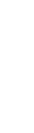 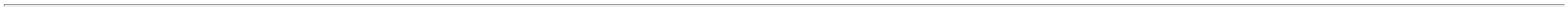 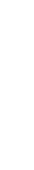 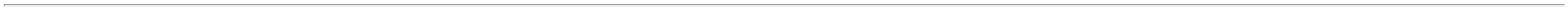 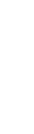 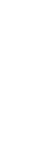 29/05/2023 15:00BionexoESTERILIZADO EMEMBALAGEM INDIVIDUAL. EMOXIDO DE ETILENO E REG.MS. N 3.0. - UNIDADERESPIRADOR HOSPITALARC/PURIFICADOR SEMIFACIALFILTRANTE N95 - FORMATODOBRÁVEL, LADO INTEIROBRANCO, SOLDA ULTRASONICA EM TODO SEUPERIMETRO POSSUINDOCAMADA FILTRANTE TRATADAELETROSTATICAMENTE,Rosana DeOliveiraMouraMASCARA DE PROTECAO PFF2N.95 (BRANCA) NUTRIEX,NUTRIEX;1 - Não respondeue-mail dehomologação.Cientifica MédicaHospitalar LtdaR$0,0000R$13522848-UNDnullR$ 0,80002100 UnidadePROTEÇÃO CONTRA BACILODA TABERCULOSE, EMBALADOINDIVIDUALMENTE, MODELON95, COM REGISTRO NOMINISTERIO DA SAÚDE E NOMINISTERIO DO TRABALHO.MASCARA RESPIRATÓRIA N95PFF2 BRANCA COM CLIP1.680,000029/05/202314:32NASAL E SEM VALVULASAPATILHA PROPE DESC.APROX. 25G NAO ESTERIL ->ESPECIFICAÇÃO:DESCATAVEL; ATÓXICO EAPIROGÊNICO; NÃO ESTÉRIL;GRAMATURA APROXIMADA 25G; FABRICADA EMPOLIPROPILENO; TAMANHOÚNICO; ACABAMENTO EMELÁSTICO PARA MELHORFIXAÇÃO NOS PÉS. -Rosana DeOliveiraMoura3000 Unidade R$ 213,0000;1 - Não atingefaturamento mínimo.2 - Não atende acondição deSAPATIHA PROPE C/100 -PROTCARE - PROTCARECientifica MédicaHospitalar LtdaR$0,00001366818-PACOTEnullR$ 0,071029/05/202314:32pagamento/prazo.ATÓXICO, DE USO ÚNICO,ANTI-ALÉRGICO E 100 %POLIPROPILENO - UNIDADESERINGA DESC.03ML LUERSLIP (LISA) S/ AGULHA (3)S/DISP SEG. -> SERINGADESC.03ML BICO LUER SLIPS/AG.S/DISP.SEG. SERINGADESCARTAVEL DE 03 ML BICOLUER SLIP SEM AGULHA.S/DISP. SEG EMPOLIPROPILENO CRISTALESCALA DE 01 ML. EMBOLOSILICONIZADO. ROSCA DUPLACOM ANEL DE RETENCAO.EMB PGC FACERosana DeOliveiraMoura2000 Unidade R$ 238,0000SERINGA DESC. 03ML S/AGLS, DESCARPACKCientifica MédicaHospitalar LtdaR$0,000013938768-CAIXAnull-R$ 0,119029/05/202314:32TRANSPARENTEESTERILIZADA EM OXIDO DEETILENO - UNIDADESONDA DE FOLEY LATEXSILICONIZ. 2 VIAS N 08 ->SONDA DE FOLEY N 08 C/ 2VIAS DE SILICONE. EXTREMODISTAL DE PONTA FECHADA EATRAUMATICA. C/ ORIFICIOSLATERAIS OPOSTOS EPEQUENO BALAO INSUFLAVELDE 5 A 10 CC. EXTREMO43 PROXIMAL C/ 2 VIAS. SENDO 4607UMA C/ CONEXAO UNIVERSALE OUTRA C/ VALVULA DECONEXAO LUER. ESTERIL EMOXIDO DE ETILENO.Rosana DeOliveiraMoura;1 - Respondeuincorretamente oitem cotado.SONDA FOLEY NR 8, 2 VIAS -Cientifica MédicaHospitalar LtdaR$0,00001-10nullR$ 3,200010 UnidadeR$ 32,00003-5 CC - MEDIX - MEDIX29/05/202314:32EMBALAGEM INTERNAPROTETORA EM PLASTICOTRANSPARENTE. EMBALAGEMEXTERNA EM PGC. REG M -UNIDADERosana DeOliveiraMoura80 Unidade R$ 208,8000SONDA DE FOLEY LATEXSILICONIZ. 2 VIAS N 16 ->ESTERIL, EMBALAGEMINDIVIDUAL E REGISTRO NOMINISTERIO DA SAUDE.;1 e 2 - Não atendea condição depagamento/prazo.SONDA FOLEY LATEX 2VIAS0ML N.16, DESCARPACKCientifica MédicaHospitalar LtdaR$0,00001144454608609--UNDUNDnullnullR$ 2,6100R$ 2,6100329/05/202314:32Rosana DeOliveiraMouraSONDA DE FOLEY LATEXSILICONIZ. 2 VIAS N14 -ESTÉRIL, EMBALAGEMINDIVIDUAL E REGISTRO NOMINISTÉRIO DA SAUDE.;1 e 2 - Não atendea condição depagamento/prazo.SONDA FOLEY LATEX 2VIAS30ML N.14, DESCARPACKCientifica MédicaHospitalar LtdaR$0,000030 UnidadeR$ 78,300029/05/202314:32SONDA NASOGASTRICAENTERAL.DUOD.JEJ.N 12 ->SONDA NASOGASTRICAENTERAL.DUOD.JEJ.N 12 -SONDA ENTERALNASOGASTRICA. DUODENAL.JEJUNAL EM POLIURETANO ERADIOPACO. COM MANDRILDE ACO FLEXIVEL. COM FITAADESIVA PARA FIXACAOELASTICA. 2 ABERTURASLATERAIS OPOSTAS NA;1 - Não atende acondição depagamento/prazo. 2- Não respondeu e-mail deRosana DeOliveiraMouraSONDA NUTRICAO ENTERALPOLIUR.12FR 120CM,SOLUMEDCientifica MédicaHospitalar LtdaR$0,000015138757-UNDnullR$ 9,300070 Unidade R$ 651,0000OGIVA. COM TAMPAPROTETORA COM LUER. NR.29/05/202314:32homologação.12 (ADULTO) COMTUNGSTENIO NO EXTREMODISTAL. CONEXAOUNIVERSAL ORIFICIOSLATERAIS ESTERIL EM OXIDOD ETILENO EMB PGCINDIVIDUAL OU BLISTER REG-UNIDADERosana DeOliveiraMouraSONDA NASOGASTRICALONGA PVC SILICONIZ. N 20 -ESTERIL, EMBALAGEMINDIVIDUAL E REGISTRO NOMINISTERIO DA SAUDE.SONDA NASOGASTRICALONGA N.20, EMBRAMEDCientifica MédicaHospitalar LtdaR$0,000011535911862--UNDUNDnullnull-R$ 0,9000R$ 0,720060 Unidade20 UnidadeR$ 54,0000R$ 14,400029/05/202314:32SONDA URETRAL PVCSILICONIZADO N 14 -;1 - Não atende acondição depagamento/prazo. 2- Não respondeu e-mail deRosana DeOliveiraMoura>ESTERIL, EMBALAGEMSONDA URETRAL PVC N.14,FOYOMEDCientifica MédicaHospitalar LtdaR$0,0000451INDIVIDUAL E REGISTRO NOMINISTRO DA SAUDE -UNIDADE29/05/202314:32homologação.https://bionexo.bionexo.com/jsp/RelatPDC/relat_adjudica.jsp7/18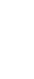 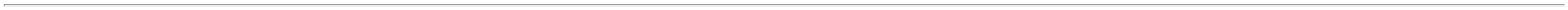 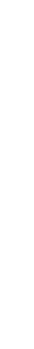 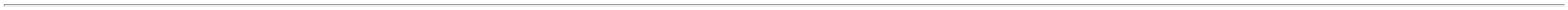 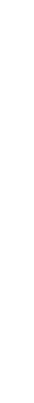 29/05/2023 15:00BionexoTotalParcial:R$130891.079.772,4800Total de Itens da Cotação: 166Total de Itens Impressos: 46Programaçãode EntregaPreçoUnitário FábricaPreçoRent(%) Quantidade Valor Total UsuárioProdutoCódigoFabricanteEmbalagem FornecedorComentárioJustificativaRosana DeOliveiraMouraComercialCirurgicaRioclarenseLtda- SPALGODAO HIDROFILO;1 e 2 - Não atendea condição depagamento/prazo.ALGODAO HIDROFILO 500G -PACOTER$R$R$121418365---DELICATO PCT C/1ROL X00G, CREMERPACOTE-80 Pacote13,8000 0,00001.104,0000529/05/202314:32;1,2,5 e 6 -NãoRosana DeOliveiraMouraComercialCirurgicaRioclarenseLtda- SPatende a condiçãode pagamento/prazo.3 e 4 - Nãorespondeu e-mail dehomologação.ATADURA ALGODAOORTOPEDICA 10CM X 1M -UNIDADEALGODAO ORTOPEDICO 10CMX 1,0M PCT C/12UN, CREMERR$0,0000368372RO--R$ 0,7083R$ 1,4700300 Unidade R$ 212,490029/05/202314:32Rosana DeOliveiraMouraATADURA GESSADA RAPIDAComercialCirurgicaRioclarenseLtda- SP10CM X 3M -MARCA A TITULODE REFERNCIA CREMER OUEQUIVALENTEATADURA GESSADA 10CMX3MCX C/20UN - CYSNE, CREMERR$0,0000R$RO-700 Unidade1.029,000029/05/202314:32ATADURA GESSADA RAPIDA0CM X 4M -> ATADURAGESSADA DE 20 CM X 4 M.NAO ESTERIL SECAGEMRAPIDA. COR BRANCA. GESSODISTRIBUIDOUNIFORMEMENTE. EMB.INDIVIDUAL REG MS - MARCAA TITULO DE REFERENCIACREMER OU EQUIVALENTE.2Rosana DeOliveiraMouraComercialCirurgicaRioclarenseLtda- SP;1e 2 - Não atende acondição depagamento/prazo.ATADURA GESSADA 20CMX4MCX C/20UN - CYSNE, CREMERR$0,0000R$19374-RO-R$ 4,3500900 Caixa3.915,000029/05/202314:32CAIXA P/ DESCARTEMATERIAL PERFUROCORTANTE 1.5 L -> DEVERACONTER O SACO PROTETOR EDESCONECTOR PARAAGULHAS. COMPATÍVEL COMSUPORTES DAS MARCASDESCARPACK E GRANDESC. -UNIDADERosana DeOliveiraMoura60 Unidade R$ 222,0000ComercialCirurgicaRioclarenseLtda- SPCOLETOR DE MAT PERF CORT1,5LT CX C/20UN AMARDESCARBOX PREM, VIVA BOX;1 - Não respondeue-mail dehomologação.R$0,000023449-PC-R$ 3,700029/05/202314:32CAIXA P/ DESCARTEMATERIALPERFUROCORTANTE 13LITROS -> DEVERÁ CONTERO SACO PROTETOR.COMPATÍVEL COM SUPORTESDAS MARCAS DESCARPACK EGRANDESC.Rosana DeOliveiraMouraCOLETOR DE MAT PERF CORT13LT CX C/20 PARDODESCARBOX PREM,DESCARBOXComercialCirurgicaRioclarenseLtda- SP;1 - Não atende acondição deR$0,0000R$2410079-CAIXA-R$ 5,0000240 Unidade1.200,0000pagamento/prazo.29/05/202314:32Rosana DeOliveiraMouraCOLETOR SECRECOESBRONQUINHO PVC 120MLComercialCirurgicaRioclarenseLtda- SPCOLETOR SECRECAOR$0,0000530BRONCOSCOPIA/ENDOSCOPIA 4097920ML - UNIDADE--CAIXA---R$ 5,920015 UnidadeR$ 88,800010CM C/15 402292,EMBRAMED129/05/202314:32Rosana DeOliveiraMouraComercialCirurgicaRioclarenseLtda- SPCURATIVO CATETER TRANSP.C/ CLOREXIDINA 2% 8,5 XCURATIVO TEGADERM CHG IV8,5 X11,5 C/25UN 1657RHB004540686, 3M;1 - Não atende acondição depagamento/prazo.R$R$R$638724PACOTE400 Unidade77,9739 0,000031.189,560011,5 CM - UNIDADE29/05/202314:32CURATIVO CIRURGICOALGODONADO ESTERIL10X15CM COXIM ->CURATIVO ALGOD.(COXIM)0X15CM EST. 3DOBRAS -CURATIVO ALGODONADO(COXIM) TAMANHO 10X15CM.MANTA DE ALGODAOHIDROFILO.LIVRE DEIMPUREZAS E UNIFORME.RECOBERTO COM1Rosana DeOliveiraMouraComercialCirurgicaRioclarenseLtda- SPCURATIVO CIRURGICOESTERIL 13F 10 X 15CM,AMERICA MEDICAL;1 - Não atende acondição depagamento/prazo.R$0,0000R$6121450-PC-R$ 0,62501800 Unidade1.125,000029/05/202314:32COMPRESSA HIDROFILA EM 3DOBRAS IGUAIS EMB. PGC.ESTERILIZADO EM RAIOGAMA REG. MS - UNIDADECURATIVO CIRURGICOALGODONADO ESTERIL15X30CM COXIM ->CURATIVO ALGOD.(COXIM)5X30CM EST. 3DOBRAS -CURATIVO ALGODONADO(COXIM)TAMANHO 15 CM X30 CM. MANTA DE ALGODAO 21451HIDROFILO. LIVRE DEIMPUREZAS E UNIFORME.RECOBERTO COM1Rosana DeOliveiraMouraComercialCirurgicaRioclarenseLtda- SPCURATIVO CIRURGICOESTERIL 13F 15 X 30CM CXC/120UN, AMERICA MEDICAL;1 - Não atende acondição depagamento/prazo.R$0,0000R$62-CAIXA-R$ 0,88005400 Unidade4.752,000029/05/202314:32COMPRESSA HIDROFILA EM 3DOBRAS IGUAIS EMB.PGC.ESTERILIZADO EM RAIOGAMA REG. MS - UNIDADEDOSADOR ORAL 10ML C/TAMPA LINHA ORAL PACK S/ADAPTADOR -> - SEMADAPTADOR FARMACEUTICORosana DeOliveiraMoura-CONFECCIONADO EMComercialCirurgicaRioclarenseLtda- SPSERINGA DOSADORAORALPACK 10ML CX C/80UNPOLIMEROS PEAD + PEBDATOXICO. INERTE. QUECORRESPONDEM AODIAMETRO DOS VIDROS MAISUTILIZADOS PARA O ENVASEDE MEDICAMENTOS. -UNIDADER$0,00006673467831213--CAIXACAIXA----R$ 0,3875R$ 0,55001040 Unidade R$ 403,0000710401, DESCARPACK29/05/202314:326DOSADOR ORAL 20ML C/TAMPA LINHA ORAL PACK S/ADAPTADOR -> - SEMSERINGA DOSADORAORALPACK 20ML CX C/40UNID710501, DESCARPACKComercialCirurgicaR$0,00001200 Unidade R$ 660,0000 Rosana DeOliveiraMourahttps://bionexo.bionexo.com/jsp/RelatPDC/relat_adjudica.jsp8/18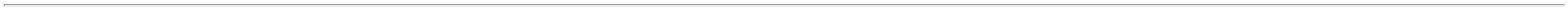 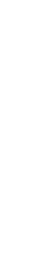 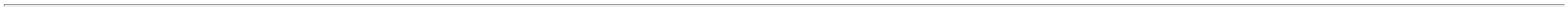 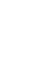 29/05/2023 15:00BionexoADAPTADOR FARMACEUTICOCONFECCIONADO EMPOLIMEROS PEAD + PEBDATOXICO. INERTE. QUECORRESPONDEM AORioclarenseLtda- SP-29/05/202314:32DIAMETRO DOS VIDROS MAISUTILIZADOS PARA O ENVASEDE MEDICAMENTOS. -UNIDADEDRENO DE PENROSE Nº 1 C/GAZE ESTERIL ->EMBALAGEM INDIVIDUAL C/GAZE ATOXICO. ESTERIL. EM 5904OXIDO DE ETILENO.EMB.INDIVIDUAL PGC. REGMS - UNIDADERosana DeOliveiraMouraComercialCirurgicaRioclarenseLtda- SPDRENO PENROSE No1ESTERIL PCT C/1UN,MADEITEXR$0,0000686970---PACOTE--R$ 1,6100R$ 1,8000R$ 2,200010 Unidade30 Unidade20 UnidadeR$ 16,1000R$ 54,0000R$ 44,000029/05/202314:32DRENO DE PENROSE Nº 2 C/GAZE ESTERIL -> DRENO DEPENROSE ESTERIL N 2 -Rosana DeOliveiraMouraComercialCirurgicaRioclarenseLtda- SPDRENO PENROSE N§2ESTERIL PCT C/1UN,MADEITEX;1 - Não atende acondição depagamento/prazo.DRENO DE PENROSE N. 2. EMR$0,00005903PC-LATEX NATURAL ATOXICO.ESTERIL. EM OXIDO DEETILENO. EMB.INDIVIDUALPGC. REG MS - UNIDADE29/05/202314:32DRENO DE PENROSE Nº 4 C/GAZE ESTERIL ->EMBALAGEM INDIVIDUAL C/GAZE ATOXICO. ESTERIL. EM 37272OXIDO DE ETILENO.EMB.INDIVIDUAL PGC. REGMS - UNIDADERosana DeOliveiraMouraComercialCirurgicaRioclarenseLtda- SPDRENO PENROSE N§4ESTERIL PCT C/1UN,MADEITEX;1 - Não respondeue-mail dehomologação.R$0,0000PC-29/05/202314:32DRENO DE SUCCAO ESTERILC/ AG 3.2MM / MINIMO400ML -> DRENO DE SUCCAON 3.2 400ML SANFONADA ¿DRENO DE SUCCAO PORSISTEMA FECHADO (POSOPERATORIO) C/Rosana DeOliveiraMouraR$ 100,1400ComercialCirurgicaRioclarenseLtda- SPCAPACIDADE DE 400 ML.AGULHA NR. 3.2MMC/CATETER P/ DRENAGEM.TUBO EXTENSOR CONECTOREM Y E 1 CANULADRENO POR SUCCAO 3,2SANFONADO 600ML BIOVACCX C/1UN, BIOTECR$R$716640-CAIXA--6 Unidade16,6900 0,000029/05/202314:32ESTERILIZADA A OXIDO DEETILENO. EMBALAGEMPRIMARIA INDIVIDUAL. EMPGC. EMB. SECUNDARIA EMCAIXA. REG MS - UNIDADEDRENO DE SUCCAO ESTERILC/ AG 4.8 MM / MINIMO400ML -> DRENO DE SUCCAON 4.8 400ML SANFONADA -DRENO DE SUCCAO PORSISTEMA FECHADO (POSOPERATORIO) C/Rosana DeOliveiraMouraComercialCirurgicaRioclarenseLtda- SPCAPACIDADE DE 400 ML.AGULHA NR. 4.8 MM C/CATETER P/ DRENAGEM.TUBO EXTENSOR. CONECTOREM Y E 1 CANULADRENO POR SUCCAO 4,8SANFONADO 600ML BIOVACCX C/1UN, BIOTEC;1 - Não respondeue-mail dehomologação.R$R$726641-CAIXA-6 UnidadeR$ 108,000018,0000 0,000029/05/202314:32ESTERILIZADA A OXIDO DEETILENO. EMBALAGEMPRIMARIA INDIVIDUAL EMPGC. EMB. SECUNDARIA EMCAIXA. REG MS. - UNIDADEFILTRO UMIDIFICADOR DEBARREIRA HME/HMEFADULTO C/ TUBO EXT. ->UTILIZADO EM VENTILAÇÃOMECÃNICA;UMIDIFICADORPASSIVO;FILTROELETROSTÁTICO PACIENTESACIMA DE 18KG; VOLUMECORRENTE SUPERIOR150ML;PRESENÇA DECONEXÃO P/;1 e 2 - Não atendea condição depagamento/prazo. 3e 4 - Não respondeue-mail deRosana DeOliveiraMouraFILTROBACT VIRAL ADHMEF24H DESC VITALITYC/TUBOFLEX PCTC/10, BECAREComercialCirurgicaRioclarenseLtda- SPCARPNÓGRAFO;MEMBRANASHIDROFÓBICA EHIDROSCÓPIAS; EFICIÊNCIADE FILTRAÇÃO 99,999%;TEMPO DE UTILIZAÇÃO MÁXDE 24 A 48R$0,0000R$8534177-PACOTE-R$ 5,2000400 Unidade2.080,000029/05/202314:32homologação.HORAS;DIÂMETRO DEACOPLAMENTO COMPAT. COMTRAQUEIAS DO VENTILADORPULMONAR NÃO PORTÁTIL;EMBAL. DEVE APRES DADOSDE FABR; TIPO DE ESTERILIZ;VALID.FABR, LOT, ANVISAFIO NYLON 2-0 PRC/45CMAG3/8CIR.TRI.1.9A2.0CM ->FIO NYLON 2-0 PRC/45 A90CMRosana DeOliveiraMouraAG3/8CIR.TRI.1.9A2.0CM -FIO CIRURGICO DE NYLONPRETO N 2-0 COM 45 CM COMAGULHA 3/8 CIRCULOTRIANGULAR DE 1.9 A 2.0 CMEMBALAGEM PGC E/OUComercialCirurgicaRioclarenseLtda- SPFIO AGULHADO NYLON 2-02CM 3/8 CORTANTE CX C/24(209), LABOR IMPORT/PR;1 - Não respondeue-mail dehomologação.R$0,00009538934-CAIXA-R$ 1,775096 Unidade R$ 170,400029/05/202314:32ALUMINIZADA E REG. MS(CUTICULAR). - UNIDADEFIXADOR SONDA DEALIMENTACAONASOGASTRICA OUNASOENTERAL G -> EMFORMATO ANATOMICO C/ADESIVO TERMOPLASTICO EPOLIESTERRosana DeOliveiraMouraComercialCirurgicaRioclarenseLtda- SPFIXADOR DE TUBOS ESONDAS CX C/100UNHB004559264, 3MR$0,0000110324834--CAIXA---R$ 3,4573200 Unidade R$ 691,460029/05/202314:32FRASCO DE DIETA 300ML ->FRASCO DE DIETA 300ML.FRASCO DESCARTAVEL.05 ESTERIL. PARA ALIMENTACAO 38948ENTERAL. COM TAMPA.BATOQUE E ETIQUETA AUTOADESIVA. - UNIDADE;1 - Não atende acondição depagamento/prazo. 2e 3 - Não respondeue-mail deRosana DeOliveiraMouraComercialCirurgicaRioclarenseLtda- SPFRASCO PARA NUTRICAOENTERAL 300ML CX C/90UN,BIOBASER$0,0000R$3.969,0000FRR$ 0,98004050 Unidade29/05/202314:32homologação.https://bionexo.bionexo.com/jsp/RelatPDC/relat_adjudica.jsp9/18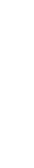 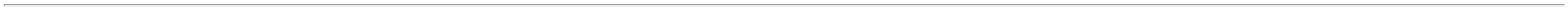 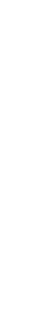 29/05/2023 15:00BionexoLENCOL HOSPITALAR DESC.70CM X 50M -> 100% FIBRASNATURAIS NÃOTRANSGÊNICAS OU MATERIALRECICLÁVEL; TEXTURA MACIAE RESISTENTE AO ESTADOÚMIDO; NÃO ESTÉRIL; USOÚNICO/DESCARTAVEL; ROLOEMBALADORosana DeOliveiraMouraComercialCirurgicaRioclarenseLtda- SPPAPEL LENCOL 70CM X 50MTSBRANCO LUXO CX C/6RO,AMIL DESCARTAVE;1 - Não atende acondição depagamento/prazo.R$0,0000119220-CAIXA-R$ 8,100060 RoloR$ 486,000029/05/202314:32INDIVIDUALEMNTE;REGISTRO ANVISA;INDICAÇÃO DE USO: MACA.Rosana DeOliveiraMouraComercialCirurgicaRioclarenseLtda- SPMALHA TUBULAR;1 e 2 - Não atendea condição depagamento/prazo.MALHA TUBULAR 06CM XR$0,0000130 ORTOPEDICA 100% ALGODAO 40484CM X 15M-CAIXA-R$ 7,730020 Unidade R$ 154,600015MT, MSO629/05/202314:32SONDA P/ ASPIRACAOTRAQUEAL SILICONIZADA N12 C/VALVULA -> SONDAASPIRACAO TRAQUEAL NO12C/VALVULA - SONDA DEASPIRACAO TRAQUEAL NR. 12C/ VALVULA DE PRESSAONEGATIVA. PLASTICOTRANSPARENTE E FLEXIVEL.EXTREMO DISTAL C/ NOMINIMO 03 FUROS. EXTREMOPROXIMAL DE PVCRosana DeOliveiraMouraComercialCirurgicaRioclarenseLtda- SPSONDA ASP TRAQ C/VALVULAN.12 CX C/200UN, MARKMEDR$0,00001548572-PC--R$ 0,8200200 Unidade R$ 164,000029/05/202314:32CONECTADO A SONDA C/ORIFICIO DE CONEXAO ESAIDA DE SECRECAOESTERILIZADO A OXIDO DEETILENO. EMB P. G. C REG MS-EMBALADAINDIVIDUALMENTE. UNIDADESONDA SISTEMA FECHADOASPIRACAO TRAQUEAL FR1433CM-> SISTEMA FECHADODE ASPIRACAO TRAQUEALCOMPOSTO POR UMA SONDADE ASPIRACAO EM PVC.GRADUADA EM CENTIMETROSCOM ORIFICIOS NAEXTREMIDADE DE ASPIRACAOE PONTA ARREDONDADALUVA PLASTICASILICONIZADA ENVOLVENDOA SONDA; CONEXÃO EM YCOM DUPLO SWIVEL(PIVÊSGIRATORIOS PARA CONEXÃOA CANULA DERosana DeOliveiraMouraComercialCirurgicaRioclarenseLtda- SPSONDA ASPIRACAOTRAQUEAL N.14 PCT C/20UN,CREMER/EMBRAMED;1 ao 7 - Respondeuincorretamente oitem cotado.R$R$R$15738743-CAIXA-20 Unidade60,0000 0,00001.200,000029/05/202314:32TRAQUESTOMIA DE UM LADOE CIRCUITO DO VENTILADORMECANICO DO OUTRO); VIADE INSTILAÇÃO C/ VALVANTI-REFLUXO-COMPRIMENTO 33CENTIMETROS N14 EM Y EMP- UNIDADESONDA URETRAL PVCSILICONIZADO N 16 ->ESTÉRIL, EMBALAGEMINDIVIDUAL E REGISTRO NOMINISTERIO DA SAÚDE. -UNIDADERosana DeOliveiraMouraComercialCirurgicaRioclarenseLtda- SP;1 - Não atende acondição deSONDA URETRAL N16 PCTC/20UN 266177, EMBRAMEDR$0,0000116061450452--CAIXA--R$ 1,2500R$ 0,7900300 Unidade R$ 375,0000pagamento/prazo.29/05/202314:32;1 - Não atende acondição deRosana DeOliveiraMouraSONDA URETRAL PVCSILICONIZADO Nº 12 ->ESTERIL, EM EMBALAGEMINDIVIDUAL.ComercialCirurgicaRioclarenseLtda- SPSONDA URETRAL N12 PCTC/20UN, EMBRAMEDpagamento/prazo. 2- Não respondeu e-mail deR$0,0000PACOTE60 UnidadeR$ 47,400029/05/202314:32homologação.TORNEIRA 3 VIAS C/ UMACONEXAO LUER LOCK / LUERSLIP -> ESCIFICAÇÃO:TORNEIRA 3VIASP/COMPLEMENTO DE EQUIPO-TORNEIRA 3 VIAS C/1Rosana DeOliveiraMouraCONEXAO LUER LOCK MACHOROTATIVO. 1 CONEXAO LUER64 LOCK FEMEA E 1 CONEXAOLUER SLICK. C/ PROTETORESDOS CONECTORES. EM PVCRIGIDO, ATÓXICO,ComercialCirurgicaRioclarenseLtda- SP;1 e 2 - Nãorespondeu e-mail de R$ 0,6700homologação.R$0,000014817-DESCARPACKCX-600 Unidade R$ 402,000029/05/202314:32APIROGÊNICO, ESTÉRIL EMOXIDO DE ETILENO. EMBINDIVIDUAL, TIPO BLISTERC/ PGC E FILME C/ FACETRANSPARENTE REG MS.TOUCA CIRURGICA DESC.BRANCA C/ ELASTICO ->CONFECCIONADA EM TECIDONÃO TECIDO ( TNT),65 GRAMATURA 10, C/ ELASTICO 402ELASTICO ESPECIAL NOPERÍMETRO, BOMRosana DeOliveiraMoura;1 - Não atingefaturamento mínimo.2 - Não respondeu e- R$ 0,0609mail deComercialCirurgicaRioclarenseLtda- SPTOUCA SANFONADA PA C/ 100UN, AMEDR$0,0000R$1-PACOTE-20000 Unidade1.218,000029/05/2023homologação.14:32ACABAMENTO, TAMANHOUNICOTotalParcial:R$38213.057.180,9500Total de Itens da Cotação: 166Total de Itens Impressos: 29Programaçãode EntregaPreçoUnitário FábricaPreçoProdutoCódigoFabricanteEmbalagem FornecedorComentárioJustificativaRent(%) Quantidade Valor Total UsuárioCARGA P/ GRAMPEADORLINEAR CORTANTE702050040 -> CARGA AZULCOMPATIVEL COM OGRAMPEADOR LINEARCORTANTE -75MMRosana DeOliveiraMouraCARGA PARA GRAMPEADORLINEAR CORTANTE GIA0DMI MaterialMedicoHospitalar LtdaR$R$R$3727958-UNIDADEnull-12 Unidade8038BR, COVIDIEN /POLYSUTURE260,0000 0,00003.120,000029/05/202314:32ENDOSURG- UNIDADEhttps://bionexo.bionexo.com/jsp/RelatPDC/relat_adjudica.jsp10/1829/05/2023 15:00BionexoCATETER EPIDURAL P/ANESTESIA CONTINUA N 18GRosana DeOliveiraMoura36 -EM NYLON GRADUADOEM CM NA LATERAL EDMI MaterialMedicoHospitalar LtdaCATETER PERIDURAL 18G,PORTEXR$R$R$386638--UNIDADEnull-15 UnidadeEXTREMIDADE DISTAL COMORIFICIOS LATERAIS EADAPTADOR LAUER LOOKCOM TRAVA POSITIVA.97,5100 0,00001.462,650029/05/202314:32Rosana DeOliveiraMouraDRENO TORAXICO N 18SOMENTETBO.S/CONEX.ESTERIL -UNIDADEDRENO TORAX(DRENOZAMM), DRENOTORAX (DRENOZAMM), ZAMMIDMI MaterialMedicoHospitalar Ltda;1 - Não respondeue-mail dehomologação.R$0,00007338147UNnullR$ 8,00003 UnidadeR$ 24,000029/05/202314:32FIO ABSO SIN MULT 3-0AG3/8 3 A 3.2CMCIRC.CIL.C/70 A 90CM -> FIOABSO SIN MULT 2-0C/45 A70CM AG1/2CIRC.CIL 2.6CM -Rosana DeOliveiraMoura72 Unidade R$ 393,1200FIO CIRURGICO ABSORVIVELSINTETICO MULTIFILAMENTOTRANCADO N 2-0 COM 70 CMCOM AGULHA 1/2 CIRCULOCILINDRICA DE 2.6 CMEMBALAGEM PGC E/OUALUMINIZADA E REG. MS(GASTROINTESTINAL) -UNIDADEFIO POLYCRYL GASTROVIOLETA 3-0 70CM AG.3CMDMI MaterialMedicoHospitalar LtdaR$0,00008738083-ENVnull-R$ 5,4600151030, POLYSUTURE29/05/202314:32FIO CIRUR. ABSORVIVEL 2-0C/ AG 2.6CM -> FIO ABSO SINMULT 2-0C/45 A 70CMAG1/2CIRC.CIL 2.6CM - FIOCIRURGICO ABSORVIVELSINTETICO MULTIFILAMENTOTRANCADO N 2-0 COM 70 CM 15611COM AGULHA 1/2 CIRCULOCILINDRICA DE 2.6 CMEMBALAGEM PGC E/OUALUMINIZADA E REG. MS(GASTROINTESTINAL). -ENVELOPERosana DeOliveiraMouraFIO POLYCRYL GASTROVIOLETA 2-0 70CM AG.2,6CM241020, POLYSUTUREDMI MaterialMedicoHospitalar Ltda;1 - Respondeuincorretamente oitem cotadoR$,0000R$1.494,360091-ENVnullR$ 5,9300252 Envelope029/05/202314:32FIO CIRUR. NYLON 5-0 C/ AG2.5CM CORTANTE -> FIONYLON 5-0 C/45 A 90CMAG1/2CIR.TRI.2.5A2.6CM -FIO CIRURGICO DE NYLONPRETO N 5-0 COM 45 CM COM 6686AGULHA 1/2 CIRCULOTRIANGULAR DE 2.5 A 2.6 CMEMBALAGEM PGC E/OURosana DeOliveiraMoura48 Unidade R$ 111,3600FIO NYLONMONOF.CUTICULAR PRETO 5-05CM AG.2,5CM NP54350,COVIDIEN / POLYSUTUREDMI MaterialMedicoHospitalar Ltda;1 - Respondeuincorretamente oitem cotadoR$0,000092-ENVnullR$ 2,3200429/05/202314:32ALUMINIZADA E REG. MS(CUTICULAR). - UNIDADEFIO NYLON 6-0 C/45CMAG3/8CIR.TR.1.5A1.6CM ->FIO NYLON 6-0 C/45 A 90CMAG3/8CIR.TR.1.5A1.6CM - FIOCIRURGICO DE NYLON PRETON 6-0 COM 45 CM COMAGULHA 3/8 CIRCULOTRIANGULAR DE 1.5 A 1.6 CMEMBALAGEM PGC E/OUALUMINIZADA E REG. MS(PLASTICA). - UNIDADERosana DeOliveiraMouraFIO SUTURA NAOABSORVIVEL NYLON 6-0AGULHA CT 16,5 (DS 16,5) 3/8CIRC 16,5MM PRETO 45CM -REF. NP82360, POLYSUTUREDMI MaterialMedicoHospitalar Ltda;1 - Não respondeue-mail dehomologação.R$,00009838937-ENVnullR$ 7,250024 Unidade R$ 174,0000029/05/202314:32FIO POLIPROPILENO 3-0C/75CMAG1/2CIR.CIL2.5A2.6CM ->2FIO POLIPROPILENO 3-0C/75CMRosana DeOliveiraMoura2AG1/2CIR.CIL2.5A2.6CM -FIO CIRURGICO DEPOLIPROPILENO AZUL N 3-0COM 75 CM COM 02 AGULHASFIO SURGIPRO II 3,0 1/2 CIRCORPO PLANO 2,6CM2XMQ2,6 75CM 2PPN84630V,COVIDIENDMI MaterialMedicoHospitalar LtdaR$0,0000R$10038950-CXnull-R$ 8,4200168 Unidade1.414,560029/05/202314:321/2 CIRCULO CILINDRICA DE.5 A 2.6 CM EMBALAGEMPGC E/OU ALUMINIZADA EREG. MS (CARDIOVASCULAR).UNIDADE2-Rosana DeOliveiraMouraFIO POLIPROPILENO 5-0C/75CMFIO POLIPROPILENOMONOF.AZUL CARDIOV.5-075CM AG.1,7CM 2PPN82650V,COVIDIEN / POLYSUTUREDMI MaterialMedicoHospitalar LtdaR$R$1101073895355119--UNnullnull--24 Unidade R$ 254,40002AG1/2CIR.CIL1.501.7CM -UNIDADE10,6000 0,000029/05/202314:32Rosana DeOliveiraMouraDMI MaterialMedicoHospitalar LtdaGRAMPEADOR CIRCULAREEA31EEA31 GRAMPEADOR DST 48VERDE, COVIDIENR$R$R$UNIDADE2 Unidade1.100,0000 0,00002.200,000029/05/202314:32GRAMPEADOR LINEARCORTANTE 75MM ENDOSURG-> GRAMPEADOR LINEARCORTANTE 75MM -;1 e 3 - NãoRosana DeOliveiraMouraINSTRUMENTAL ESTERIL.PARA USO EM UM UNICOPACIENTE. QUEGRAMPEADOR LINEARCORTANTE 80MM GIArespondeu e-mail dehomologação. 2 -Não atende acondição depagamento/prazo.DMI MaterialMedicoHospitalar LtdaR$R$R$10838025-UNIDADEnull20 Unidade8038SBR, COVIDIEN /POLYSUTURE1.100,0000 0,000022.000,0000SIMULTANEAMENTE29/05/202314:32GRAMPEIA E SEPARA OTECIDO. PODE SER USADOPARA TRANSECCAO.RESSECCAO E CRIACAO DEANASTOMOSES. - UNIDADERosana DeOliveiraMouraMALHA TUBULAR29 ORTOPEDICA 100% ALGODAO 39675DMI MaterialMedicoHospitalar Ltda;1 ao 4 - Não atendea condição depagamento/prazo.R$,000011--MALHA TUBULAR 10CM, MSOUNIDADEUNIDADEnullnullR$ 9,760030 Unidade R$ 292,8000010CM X 15M29/05/202314:3234PERFURADOR P/SOROESTERIL -> PERFURADORP/SORO ESTERIL -DISPOSITIVO COM PONTAPERFURADORA PARA37983DISPOSITIVO PARATRANSFERENCIA DESOLUCOES PONTA DUPLA,WILTEXDMI MaterialMedicoHospitalar Ltda;1 - Não respondeu R$ 0,9300e-mail dehomologação. 2 e 3 -Não atende acondição depagamento/prazo.R$0,00001000 Unidade R$ 930,0000 Rosana DeOliveiraMoura29/05/202314:32ROMPIMENTO DA VEDACAO Ehttps://bionexo.bionexo.com/jsp/RelatPDC/relat_adjudica.jsp11/18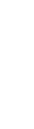 29/05/2023 15:00BionexoFIXACAO EM SISTEMAFECHADO DE SORO. ESTERIL.REG MS - UNIDADESONDA DE GASTROSTOMIAEM SILICONE 20 FR 3 VIASCOM BALÃO -> CONSTITUIDOEM 100% SILICONE. ANEL DEFIXAÇÃO. SONDA MARCADA ACADA CM, PARA UMRosana DeOliveiraMouraR$ 499,2000POSICIONAMENTOAPROPRIADO. VIAS COM49 TAMPA QUE ASSEGURAM OFECHAMENTO DA SONDA.RADIOPACA QUE PERMITECOMPROVAR A POSIÇÃO DASONDADMI MaterialMedicoHospitalar LtdaSONDA P/GASTROSTOMIASILIC 20FR, WELL LEADR$R$114962-UNIDADEnull-8 Unidade62,4000 0,000029/05/202314:32RADIOGRAFICAMENTE.ESTERIL. COM BALÃO COMCAPACIDADE MINIMA DE 15ML. - UNIDADE;1 - Não respondeue-mail dehomologação. 2 -Não atende acondição deRosana DeOliveiraMouraR$ 656,2500TUBO DE PURO SILICONE N204 BOBINA C/15M -UNIDADETUBO SILICONE 2046,00X12,00MM 15MT C/TARJAROSA, MEDICONEDMI MaterialMedicoHospitalar LtdaR$R$16638738-CXnull5 Unidade131,2500 0,000029/05/202314:32pagamento/prazo.TotalParcial:R$1683.035.026,7000Total de Itens da Cotação: 166Total de Itens Impressos: 15Programaçãode EntregaPreçoUnitário FábricaPreçoRent(%) Quantidade Valor Total UsuárioProdutoCódigoFabricanteEmbalagem FornecedorComentárioJustificativaCATETER URETERAL DUPLO JADULTO 6FR ABERTO/ABERTOCATETERDUPLO JEllo Distribuicao 06FRX26CMRosana DeOliveiraMoura-> CATETER URETERALDUPLO J 6.0X26CM C/FIO -;1 - Não respondeue-mail dehomologação.CATETER DUPLO J 06FRX26CMINDOVASIVER$R$47CATETER EM POLIURETANO. 17851RADIOPACO. GRADUADOEXTREMIDADE DISTAL-14 UnidadeR$ 310,0000-Ltda - EppMEDICALBRAZIL IMPEXP COM LTDA77,5000 0,000029/05/202314:32ABERTA 6.0FR X 26CM.REG.MS - UNIDADEINVOLUCRO OBITOTAM.0.90CMX2.10M ADULTO ->INVOLUCRO OBITOSACO PARAOBITO G TAMTAM.0.90CMX2.10M ADULTO -INVOLUCRO DE OBITOIMPERMEAVEL. POLIETILENO.FECHAMENTOC/ ZIPER.SELADO E COSTURADO. CORPRETA E/OU CINZA. C/ETIQUETA. TAMANHO;1 e 2 - Nãorespondeu e-mail dehomologação. 3 -Não atende acondição depagamento/prazo.Rosana DeOliveiraMoura90X2,10SACO PARA OBITO G TAM90X2,10 - JUREMAEllo DistribuicaoLtda - EppR$R$10938271-1POLIFILMEIND COMEMBALAGENSLTDA EPP60 Unidade R$ 750,000012,5000 0,000029/05/202314:32ADULTO. MEDINDO 0.90CM X2.10M. - UNIDADEISOLADOR CONDUTORPRESSAO ARTERIAL VENOSAHEMODIALISE ->- PRESSAOARTERIAL E VENOSA PARAMAQUINA DE HEMODIALISE10 CONSTITUIDO DE MENBRANA 25996HIDROFOBICA EHIDROREPELENTE, ATÓXICO,ESTÉRIL E APIROGÊNICO,REGISTRADO NO MINISTERIODA SAÚDE.TRANSDUTORDE PRESSAO ;1 e 3 - Não atendeRosana DeOliveiraMouraMOD TP41NIPROMEDICALCORP PRODMEDICOSLTDAa condição depagamento/prazo. 2e 4 - Não respondeue-mail deTRANSDUTOR DE PRESSAOMOD TP41 - NIPROEllo DistribuicaoLtda - EppR$0,00001-1R$ 0,8500300 Unidade R$ 255,000029/05/202314:32homologação.LAMINABISTURICARBONO;1 - Não respondeue-mail deRosana DeOliveiraMoura100 Unidade R$ 300,0000LAMINA DE BISTURI RETA NLAMINA BISTURI CARBONON.11 CX C/100 - DESCARPACKEllo Distribuicao N.11 CX C/100 homologação. 2 e 3 -R$0,00001145910-1R$ 3,000011 -MATERIAL AÇO CARBONO.Ltda - EppDESCARPACKDESCARTAVEISDO BRASILLTDANão atende acondição depagamento/prazo.29/05/202314:32TotalParcial:R$1.615,0000464.0Total de Itens da Cotação: 166Total de Itens Impressos: 4Programaçãode EntregaPreçoUnitário FábricaPreçoProdutoCódigoFabricanteEmbalagem FornecedorComentárioJustificativaRent(%) Quantidade Valor Total UsuárioRosana DeOliveiraMouraGoiás Mercantilde ProdutosHospitalaresLtda EppCLAMP UNIVERSAL PARABOLSA DE COLOSTOMIA -CASEX - CASEX;1 - Não respondeue-mail dehomologação.CLIP PARA BOLSA DECOLOSTOMIA - UNIDADER$0,0000R$4938837--CAIXAnullR$ 3,6800560 Unidade80 Unidade2.060,800029/05/202314:32;1,2 e 4 - NãoRosana DeOliveiraMouraKIT TRANSDUTOR DEPRESSAO INVASIVA TPD48120-> KIT TRANSDUTOR DEGoiás Mercantilde ProdutosHospitalaresLtda Eppatende a condiçãode pagamento/prazo.3 - Não respondeu e- 177,6000 0,0000mail dehomologação.TRANSDUTOR DESCARTAVELKMP - ZAMMI - ZAMMIR$R$R$11238275PACOTEnull14.208,0000PRESSAO INVASIVA TPD4812029/05/202314:32-UNIDADETotalParcial:R$640.016.268,8000Total de Itens da Cotação: 166Total de Itens Impressos: 2Programaçãode EntregaPreçoRent(%) Quantidade Valor Total UsuárioUnitário FábricaPreçoProdutoCódigoFabricanteEmbalagem FornecedorComentárioJustificativa36CAPA P/ COLCHAO TIPOCAIXA DE OVO 220X140CM ->CAPA PROTETORA PARA16653-CAPA PROTETORA PARACOLCHAO 2.20 X 140MM ,VITALCAPASUNDH M Borgesnull-R$R$250 UnidadeR$Rosana DeOliveiraMoura15,8900 0,00003.972,5000COLCHAO TIPO CAIXA DEOVO. COM ELASTICOS NAhttps://bionexo.bionexo.com/jsp/RelatPDC/relat_adjudica.jsp12/18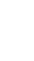 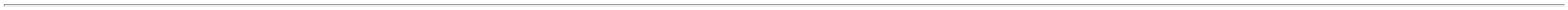 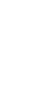 29/05/2023 15:00BionexoBORDA -IMPERMEÁVEL -29/05/202314:32LAVÁVEL E MACIA - ELÁSTICONAS BORDAS MEDINDO 2,20X 1.40 - UNIDADEFIXADOR DE TUBOENDOTRAQUEAL ADULTO ->ESPECIFICAÇÃO: COM MANGAINTEGRADA DE PROTEÇÃODO TUBO PARA PREVENIR AOCLUSÃO. DEVERÁAPRESENTAR UMA FIXAÇÃOAPROXIMADA DE 5 A 10 MM,BARREIRA DE RESINA02 SINTÉTICA TIPO FLEXTEND 29216QUE ADERE AO ROSTO DOPACIENTE, BRAÇADEIRA DOTUBO DE ENCAIXE PARAPRENDER O TUBO;1 - Não respondeuRosana DeOliveiraMouraFIXADOR DE TUBOENDOTRAQUEAL ADULTOESPUMA ACOPLADA EMALGODAO E VELCRO,VITALFIXe-mail dehomologação. 2 -Não atende acondição deR$0,0000R$1-UNDH M BorgesnullR$ 5,4500400 Unidade2.180,000029/05/202314:32pagamento/prazo.FIRMEMENTE, TIRAACOLCHOADA DE PESCOÇOAJUSTÁVEL EMBALADOINDIVIDUALMENTE, DE USOÚNICO E ISENTO A LATEXTotalParcial:R$650.06.152,5000Total de Itens da Cotação: 166Total de Itens Impressos: 2Programaçãode EntregaPreçoUnitário FábricaPreçoProdutoCódigoFabricanteEmbalagem FornecedorComentárioJustificativaRent(%) Quantidade Valor Total UsuárioCOMPRESSA CAMPO OPERAT.C/FIO RADIOPACO 45X50CMPCT C/50 - COMPRESSACAMPO OPERATÓRIO 45 X 50CM, COR BRANCA, C/FIOInovmedDistribuidora DeMedicamentos EMateriaisHospitalaresEireliRosana DeOliveiraMoura;1 ao 3 - Respondeuincorretamente oitem cotado.RADIOPACO 100% ALGODÃO,CAMPO OPERATORIO 45 X 50C/FIO RADIOPACO, INOVMEDR$R$R$5638092-PCT/50null180 Pacote4(QUATRO) CAMADAS, COMBAINHA EM OVERLOCK,AUSÊNCIA DE AMIDO EALVEJANTE ÓPTICO, NÃO41,9600 0,00007.552,800029/05/202314:32ESTÉRIL, EMBAL. PCTE C/ 50UN, REG.MS.COMPRESSA CAMPO OPERAT.S/FIO RADIOPACO45CMX50CM -> COMPRESSACAMPO OPERAT. S/FIORADIOPACO 45CMX50CM -COMPRESSA CAMPOOPERATORIO 45 X 50 CM.COR BRANCA. S/FIOInovmedDistribuidora DeMedicamentos EMateriaisHospitalaresEireliRosana DeOliveiraMouraCAMPO OPERATORIO 45 X 50S/FIO RADIOPACO, SAO JOZETEXTIL HOSPITALAR;1 - Respondeuincorretamente oitem cotado.R$R$R$5738859-PCT/50null600 PacoteRADIOPACO 100% ALGODAO.41,9600 0,000025.176,00004(QUATRO) CAMADAS. COMBAINHA EM OVERLOCK.AUSENCIA DE AMIDO EALVEJANTE OPTICO. NAO29/05/202314:32ESTERIL. EMBAL. PCTE C/50UN. REG. MS. - PACOTE COM50TotalParcial:R$780.032.728,8000Total de Itens da Cotação: 166Total de Itens Impressos: 2Programaçãode EntregaPreçoUnitário FábricaPreçoRent(%) Quantidade Valor Total UsuárioProdutoCódigoFabricanteEmbalagem FornecedorComentárioJustificativaATADURA CREPE NAOESTERIL 10CM 13 FIOS - EMBINDIVID -> NO MINIMO 1,20M EM REPOUSO; TAMANHOAPROXIMADO DE 10 CM; NOMINIMO 13 FIOS/CM²;ELASTICIDADE ERESISTENCIA; BORDAS COM 37142ACABAMENTO NÃO;1 - Não respondeue-mail dehomologação. 2 -Não atende acondição deRosana DeOliveiraMouraLOGMEDATADURA DE CREPE 10CM X1.2 (EM REPOUSO) 13 FIOS,BIOTEXTILDISTRIBUIDORAE LOGISTICAHOSPITALAREIRELIR$0,0000R$16-PACOTEnullR$ 0,33606000 Unidade2.016,000029/05/202314:32PERMITIDO O DESFIAMENTO;NAO ESTERIL; COMPATIVELCOM PROCESSO DEpagamento/prazo.ESTERILIZAÇÃO; EMBALADOINDIVIDUALMENTE;REGISTRO NA ANVISA.EQUIPO P/ HIDRATACAOENTERAL (AZUL) MACROGRAVITACIONAL -ESPECIFICACOES: EQUIPOMACROGOTAS P/ INFUSAO DEAGUA P/ HIDRATACAOENTERAL; - GRAVITACIONAL;;1 e 2 - Não atendea condição depagamento/prazo. 3e 4 - Não respondeue-mail deRosana DeOliveiraMouraLOGMEDDISTRIBUIDORAE LOGISTICAHOSPITALAREIRELI-AZUL; - COM CAMARAEQUIPO PARA INFUSAOGRAVITACIONAL DE DIETAENTERAL -, DESCARPACK /BIOBASE /TKLFLEXÍVEL; - COM ENTRADADE AR LATERAL COM FILTROHIDRÓFILO E TAMPAR$0,0000R$777709-PACOTEnullR$ 1,15001000 Unidade1.150,000029/05/202314:32PROTETORA; - PINÇAhomologação.ROLETE; - CONEXÃO PARASONDA DE GASTROSTOMIA EOUTRAS SONDAS COM PONTAESCALONADA; - ESTÉRIL; -REGISTRO NO MINISTÉRIODA SAÚDE.FIO ALGODAO 0 PRT/AZ 0S/AG 15X45CM PRE-CORTADO-> FIO ALGODAO 0 PR/AZS/AG 15X45CM PRE-CORTADOFIO CIRURGICO DERosana DeOliveiraMouraLOGMEDDISTRIBUIDORAE LOGISTICAHOSPITALAREIRELI-FIO ALGODAO 0 AZUL S/AGR$0,0000889ALGODAO PRETO/AZUL N 0 38890(15 X 45 POR ENVELOPE) SEMAGULHA EMBALAGEM PGCE/OU ALUMINIZADA E REG.MS (FECHAMENTO GERAL). -ENVELOPE--CAIXACAIXAnullnull--R$ 2,1000R$ 2,867296 Envelope R$ 201,600015X45 CM, BIOLINE29/05/202314:328FIO ALGODAO 2-0 PR/AZC/45CM AG1/2CIR.CIL 2.6CM ->38892FIO ALGODAO PRETO/AZULNo2-0 45CM AG 1/2 C.CIL.2.6CM, BIOLINELOGMEDDISTRIBUIDORAE LOGISTICAR$0,0000216 Envelope R$ 619,3152 Rosana DeOliveiraMouraFIO ALGODAO 2-0 PR/AZhttps://bionexo.bionexo.com/jsp/RelatPDC/relat_adjudica.jsp13/18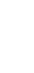 29/05/2023 15:00BionexoC/45CM AG1/2CIR.CIL 2.6CM -HOSPITALAREIRELIFIO CIRURGICO DE ALGODAOPRETO/AZUL N 2-0 COM 45CM COM AGULHA 1/229/05/202314:32CIRCULO CILINDRICA DE 2.6CM EMBALAGEM PGC E/OUALUMINIZADA E REG. MS(GASTROINTESTINAL). -ENVELOPEFIO ALGODAO 2-0 PRT/AZS/AG 15X45CM PRE-CORTADO-> FIO ALGODAO 2-0 PR/AZS/AG 15X45CM PRE-CORTADOFIO CIRURGICO DERosana DeOliveiraMouraLOGMEDDISTRIBUIDORAE LOGISTICAHOSPITALAREIRELI-ALGODAO 2-0 AZUL S/AG15X45CM, BIOLINER$0,00009038894-CAIXAnull-R$ 2,1000192 Envelope R$ 403,2000ALGODAO PRETO/AZUL N 2-0(15 X 45 POR ENVELOPE) SEMAGULHA EMBALAGEM PGC29/05/202314:32E/OU ALUMINIZADA E REG MS-ENVELOPEFIO CIRUR. POLIESTERTRANC VERDE 5-0 C/ AG 4.7 -4.8CM TR1/2 75 CM -CORTANTE -> FIO POLIESTER(4XC/75CM ENV)FIO CIRURGICO DEPOLIESTER VERDE TRANCADONo 5 (4 X 75 CM PORENVELOPE) COM AGULHA 1/2CIRCULO TRIANGULARROBUSTA DE 4.7 A 4.8 CMEMBALAGEM PGC E/OUALUMINIZADA E REG. MS(FECHAMENTO EXTERNO).,SHALON5AG1/2CIR.TRI.4.7A4.8CM -FIO CIRURGICO DERosana DeOliveiraMouraLOGMEDDISTRIBUIDORAE LOGISTICAHOSPITALAREIRELIPOLIESTER VERDER$R$R$9310087-CAIXAnull-96 UnidadeTRANCADO N 5 (4 X 75 CMPOR ENVELOPE) COM AGULHA/2 CIRCULO TRIANGULARROBUSTA DE 4.7 A 4.8 CMEMBALAGEM PGC E/OUALUMINIZADA E REG. MS(FECHAMENTO EXTERNO). -UNIDADE30,0000 0,00002.880,000029/05/202314:321;1 - Respondeuincorretamente oitem cotado. 2 -;1 -Respondeuincorretamente oitem cotado. 2 - Nãorespondeu e-mail dehomologação. 3 -;1 -Respondeuincorretamente oitem cotado. 2 - Nãorespondeu e-mail dehomologação. 3 -Não atende aFIO NYLON 3-0 PRC/45CMAG3/8CIR.TRI.2.4A2.5CM ->FIO NYLON 3-0 PRC/45 A90CMRosana DeOliveiraMouraLOGMEDDISTRIBUIDORAE LOGISTICAHOSPITALAREIRELIAG3/8CIR.TRI.2.4A2.5CM -FIO CIRURGICO DE NYLONPRETO N 3-0 COM 45CM COMAGULHA 3/8 CIRCULOTRIANGULAR DE 2.4 A 2.5 CMEMBALAGEM PGC E/OUFIO NYLON PRT 3-0 AG 2.4CMTR 3/8 45CM, BIOLINER$0,0000R$9638935-CAIXAnullR$ 2,15001512 Unidade3.250,800029/05/202314:32ALUMINIZADA E REG. MS(CUTICULAR). - UNIDADEcondição depagamento/prazo.FIO NYLON TRANC 0 AG 4,0CM CIL 1/2 150 CM -ESPECIFICAÇÃO: FIO NYLONLAÇADO Nº0 C/150CM COMAG.1/2CIR.CIL. 4.0CM -> -FIO CIRURGICO DE NYLONLACADO N 0 COM 150CM COMAGULHA 1/2 CIRCULOCILINDRICA DE 4.0 CMEMBALAGEM PGC E/OUALUMINIZADA E REG. MS -UNIDADERosana DeOliveiraMouraLOGMEDDISTRIBUIDORAE LOGISTICAHOSPITALAREIRELIFIO NYLON LACADO PRETO 0AGULHA 4 1/2 , SHALONR$0,00009938940-CAIXAnull-R$ 4,650096 Unidade R$ 446,400029/05/202314:32Rosana DeOliveiraMouraLOGMEDDISTRIBUIDORAE LOGISTICAHOSPITALAREIRELILAMINA DE BISTURI RETA N15 -MATERIAL : AÇOCARBONOLAMINA BISTURI NR 15(CIRURGICA FERNANDES) ,WILTEX PLUS;1 e 2 -* Não atendea condição depagamento/prazo.R$,0000R$111646380--CAIXATOP MEDTOPMEDR$ 2,0000R$ 1,2640500 Unidade10 Unidade01.000,000029/05/202314:32SONDA DE FOLEY LATEXSILICONIZ. 2 VIAS Nº 22 ->ESPECIFICAÇÃO: ESTÉRIL,EMBALAGEM INDIVIDUAL EREGISTRO NO MINISTERIODA SAÚDE.Rosana DeOliveiraMouraLOGMEDDISTRIBUIDORAE LOGISTICAHOSPITALAREIRELISONDA FOLEY 2 VIAS N. 22,SOLIDORR$0,00005240CXA-R$ 12,640029/05/202314:32SONDA DE FOLEY LATEXSILICONIZ. 3 VIAS N 22 ->SONDA DE FOLEY N 22 C/ 3VIAS DE SILKOLATEX.EXTREMO DISTAL DE PONTAFECHADA E ATRAUMATICA C/ORIFICIOS LATERAISOPOSTOS E PEQUENO BALAOINSUFLAVEL DE 20 A 30 CC.EXTREMO PROXIMAL C/ 2VIAS SENDO UMA DECONEXAO UNIVERSAL EOUTRA C/ VALVULA DECONEXAO LUER ESTERIL EMOXIDO DE ETILENORosana DeOliveiraMouraLOGMEDDISTRIBUIDORAE LOGISTICAHOSPITALAREIRELISONDA DE FOLEY N. 22 3VIAS C/ BALAO 30CC,SOLIDORR$0,00001474897-PACOTEnull-R$ 3,688010 UnidadeR$ 36,880029/05/202314:32EMBALAGEM INTERNAPROTETORA EM PLASTICOTRANSPARENTE EMBALAGEMEXTERNA EM PGC REG MS -UNIDADETotalParcial:R$9728.012.016,8352Total de Itens da Cotação: 166Total de Itens Impressos: 11Programaçãode EntregaPreçoUnitário FábricaPreçoProdutoCódigoFabricanteEmbalagem FornecedorComentárioJustificativaRent(%) Quantidade Valor Total UsuárioFIO ABSO SIN MULT 1 C/90CMAG1/2 CIL 4.8CM -> FIOABSO SIN MULT 1 C/ 45 A0CM AG1/2 CIL 4.8CM. - FIOCIRURGICO ABSORVIVEL9Rosana DeOliveiraMouraMedcomFIO POLIGLACTINA 910 1AG.4,8CM 1/2 CIRCULOCILINDRICA 90CM - PG118X,JOHNSON QUALTRUSSINTETICO MULTIFILAMENTOTRANCADO N 1 COM 90CMCOM AGULHA 1/2 CIRCULOCILINDRICA DE 4.8 CMEMBALAGEM PGC E /OUALUMINIZADA E REG. MS(FECHAMENTO GERAL). -ENVELOPEComercio DeMedicamentosHospit Alares LTdaR$0,0000R$8638885-CAIXAnull-R$ 6,9900360 Envelope2.516,400029/05/202314:32https://bionexo.bionexo.com/jsp/RelatPDC/relat_adjudica.jsp14/18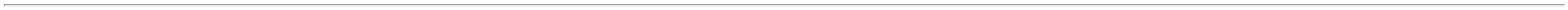 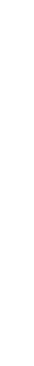 29/05/2023 15:00BionexoTotalParcial:R$360.02.516,4000Total de Itens da Cotação: 166Total de Itens Impressos: 1Programaçãode EntregaPreçoUnitário FábricaPreçoRent(%) Quantidade Valor Total UsuárioProdutoCódigoFabricanteEmbalagem FornecedorComentárioJustificativaAGULHA DESCARTAVEL 25X7 ->COM BISEL TRIFACETADO EAFIADO, LUBRIFICADO C/SILICONE, CANHÃORosana DeOliveiraMouraMedilarAGULHA DESC. 25X7 CX C/100TKL, TKL IMP. E EXP. DEPROD. MED. HOSP. LTDAImportacao e AGULHA DESC.Distribuicao de 25X7 CX C/100Produtos MedicoHospitalares S/AR$,000010TRANSLÚCIDO NA COR363-CAIXA-R$ 0,04882000 Unidade R$ 97,60000PADRÃO, PROTETOR PLÁTICOS/ FURO ESTÉRIL EM ÓXIDODE ETILENO EMB EM P.G.CREG. M.S.TKL29/05/202314:32AGULHA DESCARTAVEL 40X12-> COM BISEL TRIFACETADORosana DeOliveiraMouraE AFIADO, LUBRIFICADO C/SILICONE, CANHÃOTRANSLÚCIDO NA CORPADRÃO, PROTETOR PLÁTICOS/ FURO ESTÉRIL EM ÓXIDODE ETILENO EMB EM P.G.CREG. M.S.MedilarImportacao e AGULHA DESC.AGULHA DESC. 40X12 CXC/100 TKL, TKLR$0,0000R$11644-caixaDistribuicao deProdutos MedicoHospitalares S/A40X12 CXC/100 TKL-R$ 0,054520000 Unidade1.090,000029/05/202314:32CATETER INTRAVENOSOPERIFÉRICO N18DISPOSITIVO SEGURANÇA -ATOXICO, APIROGENICO,ESTÉRIL, EMBALADOINDIVIDUALMENTE. COMRG.MS. DEVERÁ CONTERDISPOSITIVO DE SEGURANÇAQUE ATENDA A NR 32 EPORTARIA 1748/2011.CATETERPERIFERICO IV18 C/Rosana DeOliveiraMouraCATETER PERIFERICO IV 18C/ DISPOSITIVO SEGURANCAC/100 TKL (VERDE), TKL IMP.E EXP. DE PROD. MED. HOSP.LTDAMedilarImportacao e;1 - Não respondeue-mail dehomologação.R$0,0000R$4119687-CAIXADistribuicao de DISPOSITIVOProdutos Medico SEGURANCAR$ 1,35001200 Unidade1.620,000029/05/202314:32Hospitalares S/AC/100 TKL(VERDE)COMPRESSAGAZE 7,5X7,513F EST. C/05CX/1200HERIKA(PREMIUM )AMERICARosana DeOliveiraMouraCOMPRESSA 7.5X7.5CMESTÉRIL C/ MIN 11 FIOS PCTC/ 10 -> COM NO MINIMO 11FIOS; (GAZE HIDROFILA) -PACOTEMedilarCOMPRESSA GAZE 7,5X7,5 13FEST. C/05 CX/1200 HERIKAAMERICA MEDICAL, AMERICAMEDICAL LTDA.Importacao eDistribuicao deProdutos MedicoHospitalares S/AR$0,0000R$554375--CAIXACAIXA--R$ 0,297618000 Pacote5.356,800029/05/202314:32MEDICALEQUIPOPOLIFIX(CONECTOR) 2VIAS C/CLAMPLL C/50Rosana DeOliveiraMouraMedilarEQUIPO POLIFIX (EXTENSOR)2 VIAS C/CLAMP LL C/50RMDESC, MEDICORImportacao eDistribuicao deProdutos MedicoHospitalares S/ADISPOSITIVO ADULTO 2 VIASY EM SILICONER$0,0000R$637915R$ 0,59907000 Unidade4.193,0000PRODUTOS HOSP.LTDA29/05/202314:32RMDESCDISPOSITIVO INTRAVENOSOPERIFERICO N 21 -> AGULHAC/ PROTETOR FECHADO,DISPOSITIVO INTRAVENOSOPERIF 21(SCALP) -DISPOSITIVO INTRAVENOSOPERIFERICO N 21. COMDISPOSITIVO DESEGURANCA. AGULHA C/PROTETOR FECHADO.SILICONIZADA. BIZELDISPOSITIVODE INFUSAOImportacao e INTRAVENOSADistribuicao de SCALP N.21Produtos Medico ESTERIL 100Rosana DeOliveiraMouraMedilarTRIFACETADO. ASASR$0,000065390-MULTILASER INDUSTRIAL S.A.CX-R$ 0,1850100 Unidade R$ 18,5000FLEXIVEIS. COR PADRAOCONFORME NUMERACAO.EXTENSAO COM CONEXAOLUER-LOCK. PROTETORFECHADO. ESTERILIZADOPOR EXIDO DE ETILENO.EMBALAGEM PRIMARIAINDIVIDUAL EM PGC,29/05/202314:32Hospitalares S/AUNMULTILASEREMBALAGEM SECUNDARIACAIXA. REG MS. EMCUMPRIMENTO A NR 32/2005.-UNIDADEESCOVA P/ DEGERMACAO DASMAOS C/ CLOREXIDINA ->COM CERDAS MACIAS. CABOPLASTICO DESCARTAVELEMBALAGEMALUMINIZADA/BLISTER. REGMS - UNIDADEESCOVACLOREXIDINARosana DeOliveiraMouraESCOVA CLOREXIDINA 2%22ML 108UN RIOQUIMICARIOHEX, INDUSTRIAFARMACEUTICA RIOQUIMICALTDAMedilarImportacao eDistribuicao deProdutos MedicoHospitalares S/A;1 e 2 - Não atendea condição depagamento/prazo.2% 22MLR$0,0000R$7.469,28008017655--CAIXAR$ 1,8200R$ 0,22844104 Unidade108UNRIOQUIMICARIOHEX29/05/202314:32Rosana DeOliveiraMouraMedilarImportacao eLAMINABISTURI N.23Distribuicao de CARBONO 100Produtos Medico UNHospitalares S/A MULTILASERLAMINA DE BISTURI Nº 23 -R$0,000011315175833MULTILASER INDUSTRIAL S.A.CX-1000 Unidade R$ 228,4000100 Unidade R$ 21,6900800 Unidade R$ 184,0000>AÇO CARBONO - UNIDADE29/05/202314:32LAMINA DE BISTURI RETA N2 -> LAMINA DE BISTURI N1Rosana DeOliveiraMoura12 ESTERIL - LAMINA DEBISTURI N.12 DE ACOESPECIAL. AFIACAO EMedilarImportacao eLAMINABISTURI N.12Distribuicao de CARBONO 100Produtos Medico UNHospitalares S/A STERILANCER$,0000113613-CIRURGICA FERNANDES LTDACX-R$ 0,21690POLIMENTO AUTOMATIZADOEMB. INDIV. ALUMINIZADAESTERIL EM COBALTO 60 REGMS - UNIDADE29/05/202314:32Rosana DeOliveiraMouraMedilarImportacao eLAMINABISTURI N.21Distribuicao de CARBONO 100Produtos Medico UNHospitalares S/A DESCARPACKLAMINA DE BISTURI RETA N21 -> ESTERIL; AÇOCARBONO - UNIDADEDESCARPACK DESCARTAVEISDO BRASILR$0,00001134805382--UNCX--R$ 0,2300R$ 0,946029/05/202314:3221 LUVA CIRURGICA ESTERIL N,0 -> CONFECCIONADA EMFABRICA DE ARTEFATOS DELATEX SAO ROQUE LTDAMedilarImportacao eLUVACIRURGICADistribuicao de ESTERIL N.7,0Produtos Medico LATEX C/200Hospitalares S/A PAR SANROLISR$0,00001600 ParesR$Rosana DeOliveiraMoura71.513,6000LATEX NATURAL, FORMATOANATÔMICO COM ALTASENSIBILIDADE TATIL, COMBAINHA OU OUTRO29/05/202314:32DISPOSITIVO CAPAZ DEASSEGURAR SEU AJUSTE,USO UNICO TEXTURA(SENSITEX)(CA4343)https://bionexo.bionexo.com/jsp/RelatPDC/relat_adjudica.jsp15/18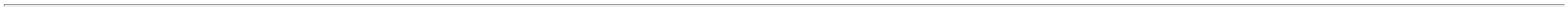 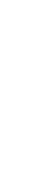 29/05/2023 15:00BionexoUNIFORME, BOAELASTICIDADE, RESISTÊNCIAA TRAÇÃO, COMPR. MIN. DE265 MM. LUBRIF C/POBIOABSORVIVEL,ATOXICO,QUE NAO CAUSE DANO AOORGANISMO, ESTERILIZAÇÃOP/ RAIO GAMA OU OXIDO DEETILENO. EMBALADA EIDENTIFICADA DE ACORDOCOM A NBR 13.391/ 95 E NR 6DO MINIST. TRAB. E MIN DASAUDELUVA CIRURGICA ESTERIL N7.5 -> CONFECCIONADA EMLATEX NATURAL, FORMATOANATÔMICO COM ALTASENSIBILIDADE TATIL, COMBAINHA OU OUTRODISPOSITIVO CAPAZ DEASSEGURAR SEU AJUSTE,USO ÚNICO TEXTURALUVACIRURGICAESTERIL N.7,5LATEX C/200PAR SANROLIS(SENSITEX)(CA 4343)Rosana DeOliveiraMouraUNIFORME, BOAELASTICIDADE, RESISTÊNCIA22 A TRAÇÃO, COMPR. MIN. DEMedilarImportacao eDistribuicao deProdutos MedicoHospitalares S/AFABRICA DE ARTEFATOS DELATEX SAO ROQUE LTDAR$0,00001381-CX-R$ 0,94601000 ParesR$ 946,0000265 MM. LUBRIF C/PO29/05/202314:32BIOABSORVIVEL,ATOXICO,QUE NAO CAUSE DANO AOORGANISMO ,ESTERILIZAÇÃO P/ RAIOGAMA OU OXIDO DEETILENO. EMBALADA EIDENTIFICADA DE ACORDOCOM A NBR 13.391/ 95 E NR 6DO MINIST. TRAB. E MIN DASAUDELUVA CIRÚRGICA ESTÉRIL N8.0 -> CONFECCIONADA EMLATEX NATURAL, FORMATOANATÔMICO COM ALTASENSIBILIDADE TATIL, COMBAINHA OU OUTRODISPOSITIVO CAPAZ DEASSEGURAR SEU AJUSTE,USO UNICO TEXTURALUVACIRURGICAESTERIL N.8,0LATEX C/200PAR SANROLISRosana DeOliveiraMouraUNIFORME, BOAELASTICIDADE, RESISTENCIA23 A TRAÇÃO, COMPR. MIN. DEMedilarImportacao eDistribuicao deProdutos MedicoHospitalares S/A;1 - Não contemdisponibilidade em R$ 0,9460estoque.FABRICA DE ARTEFATOS DELATEX SAO ROQUE LTDAR$0,00001383-CX400 ParesR$ 378,4000265 MM. LUBRIF C/PO29/05/202314:32BIOABSORVIVEL,ATOXICO,QUE NAO CAUSE DANO AOORGANISMO ,(SENSITEX)(CA 4343)ESTERILIZAÇÃO P/ RAIOGAMA OU OXIDO DEETILENO. EMBALADA EIDENTIFICADA DE ACORDOCOM A NBR 13.391/ 95 E NR 6DO MINIST. TRAB. E MIN DASAUDELUVA CIRÚRGICA ESTÉRILN6,5 -> CONFECCIONADA EMLATEX NATURAL, FORMATOANATÔMICO COM ALTASENSIBILIDADE TATIL, COMBAINHA OU OUTRODISPOSITIVO CAPAZ DEASSEGURAR SEU AJUSTEADEQUADO, DE USO ÚNICO,TEXTURA UNIFORME, BOAELASTICIDADE, RESISTÊNCIAA TRAÇÃO, COMPR. MIN. DELUVACIRURGICAESTERIL N.6,5LATEX C/200PAR SANROLISRosana DeOliveiraMouraR$ 921,0000MedilarImportacao eDistribuicao deProdutos MedicoHospitalares S/AFABRICA DE ARTEFATOS DELATEX SAO ROQUE LTDAR$0,000012422482-CX-R$ 0,92101000 Pares265 MM. LUBRIF C/PO29/05/202314:32BIOABSORVIVEL, ATOXICO,QUE NÃO CAUSE DANO AOORGANISMO, ESTERILIZAÇÃOP/ RAIO GAMA OU OXIDO DEETILENO. EMBALADA E(SENSITEX)(CA 4343)IDENTIFICADA DE ACORDOCOM A NBR 13.391/95 E NR 6DO MINIST. TRAB. E MIN DASAUDERosana DeOliveiraMouraMedilarSERINGADESC. 10MLS/AG C/100LISASERINGA DESC. 10ML S/AGC/100 LISA DESCARPACK,DESCARPACK DESCARTAVEISDO BRASILImportacao eDistribuicao deProdutos MedicoSERINGA DESC 10ML LUERSLIP (LISA) S/ AGULHAR$0,0000R$13737263-CAIXA-R$ 0,224030000 Unidade6.720,000029/05/2023Hospitalares S/A DESCARPACK14:32SERINGA DESC. 20ML S/AGULHA LUER SLIP (LISA) ->-EM POLIPROPILENORosana DeOliveiraMouraMedilarCRISTAL. ESCALA DE 1 ML.EMBOLO SILICONIZADO.EMBALADA EM PGC FACETRANSPARENTE.ESTERILIZADA EM OXIDO DEETILENO. - LUER SLIP (LISA) -UNIDADESERINGADESC. 20MLS/AG LISAEXCELMED DISTRIBUIDORADE MATERIAIS MEDICOS EODONTOLOGICOS LTDAImportacao eDistribuicao deProdutos MedicoHospitalares S/AR$0,0000R$13810073-CX-R$ 0,341110000 Unidade3.411,0000C/50 UN ABL29/05/202314:32TotalParcial:R$98304.034.169,2700Total de Itens da Cotação: 166Total de Itens Impressos: 16Programaçãode EntregaPreçoUnitário FábricaPreçoRent(%) Quantidade Valor Total UsuárioProdutoCódigoFabricanteEmbalagem FornecedorComentárioJustificativa45CATETER UNICO LUMEN40573-CATETER VENOSO CENTRALMONO LUMEN 14GX20CM,BIOMEDICALCXMedlinnHospitalaresLtda - Menull;1,4 e 5 - NãoR$ R$40 UnidadeR$Rosana DeOliveiraMoura14GX20CM DE ACESSOrespondeu e-mail de 55,0000 0,0000homologação. 2 e 3 -Não atende a2.200,0000VENOSO -> CATETERACES.VEN.CENT.UNIC.LUMEN14GX20CM (ADT) - CATETERDE ACESSO VENOSOcondição depagamento/prazo.29/05/202314:32CENTRAL 14 GAX20 CM(ADULTO) EM POLIURETANOII RADIOPACO. PONTAFLEXIVEL. INTRODUTOR. FIOGUIA. COM DISPOSITIVO DESEGURANCA CONFORME NR32. DILATADOR. COM UNICOLUMEN ESTERIL EM OXIDODE ETILENO EMBALAGEM EMhttps://bionexo.bionexo.com/jsp/RelatPDC/relat_adjudica.jsp16/18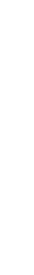 29/05/2023 15:00BionexoBLISTER FACETRANSPARENTE - UNIDADECOLCHAO CAIXA DE OVO D-33 EMBALADORosana DeOliveiraMouraINDIVIDUALMENTE ->COLCHAO TIPO CAIXA DEOVO 1.90 M X 80CM - EMESPUMA. REG MS -EMBALADOINDIVIDUALMENTE -UNIDADEMedlinnHospitalaresLtda - Me;1 - Respondeuincorretamente oitem cotado.COLCHAO CAIXA OVO D33190X80X6, REAL ESPUMAR$R$R$5211461-UNDnull240 Unidade80,0000 0,000019.200,000029/05/202314:32FRALDA GERIATRICADESCARTAVEL XG -> FRALDACOM INDICADOR DEUMIDADE. FORMATOANATOMICO. BARREIRASLATERAIS ANTI VAZAMENTOS.ELASTICO AO REDOR DASPERNAS. COM 4 FITASADESIVAS REPOSICIONAVEISPARA O MAXIMO DE AJUSTE EPROTECAO. COM SISTEMAPARA MAIOR RAPIDEZ NAABSORCAO E MELHORDISTRIBUICAO DO LIQUIDOFLOCOS DE GEL SUPERABSORVENTES. REDUZINDO AUMIDADE. PARA PESO ACIMADE 90KG E CINTURA DE 110 ARosana DeOliveiraMouraFRALDA GERIATRIA BIGFRALDERMA PLUS TAM XG -BIGFRAL - ONTEXMedlinnHospitalaresLtda - Me;1 e 2 - Não atendea condição depagamento/prazo.R$0,0000R$10410653-PCTnullR$ 2,99009002 Pacote26.915,980029/05/202314:32165CM CONFORME APORTARIA 1.480 (31/12/1990)DO MINISTERIO DA SAUDE AMESMA DEVERA ESTAMPARNO ROTULO DA EMBALAGEMDISPENSADO DE REGISTRONO MINISTERIO DA SAUDE. -PACOTETotalParcial:R$9282.048.315,9800Total de Itens da Cotação: 166Total de Itens Impressos: 3Programaçãode EntregaPreçoUnitário FábricaPreçoProdutoCódigoFabricanteEmbalagem FornecedorComentárioJustificativaRent(%) Quantidade Valor Total UsuárioAVENTAL00% TNT 50g- Avental1(capote)AVENTAL DESC. MANGALONGA PUNHO C/ ELASTICOTNT GR 50 -> CAPOTEDESC.MANGA LONGA GR50 -CAPOTE CIRURGICODESCARTAVEL. COM MANGALONGA. ELASTICO NOPUNHO. AMARRACOES NOPESCOCO E NAS COSTAS. EMTNT ( TECIDO NAO TECIDO).GRAMTURA 50. COR BRANCA.descartavel emTNT tecido naotecido - mangalonga - punhocom lastex;Amarracoes no incorretamente opescoco e nas item cotado. 2 - Não R$ 2,0200Rosana DeOliveiraMoura;1 e 3 - RespondeuAVENTAL TNT 50 GR -ANTONELLE ODONTOMED -ODONTOMED INDUSTRIA ECOMERCIO LTDAFARDOPLASTICO0,90X1,10OdontomedIndustriaComercio LtdaR$0,0000R$2038033-10000 Unidade20.200,0000costas;atende a condição29/05/2023Gramatura: de pagamento/prazo.50g Linhabasica;14:32100% POLIPROPILENO. TAMGG. REG MS - UNIDADEComprimento:1,15m;Tamanhounico; Cor:branco; Naoinflamavel;TotalParcial:R$10000.020.200,0000Total de Itens da Cotação: 166Total de Itens Impressos: 1Programaçãode EntregaPreçoUnitário FábricaPreçoProdutoCódigoFabricanteEmbalagem FornecedorComentárioJustificativaRent(%) Quantidade Valor Total UsuárioFIO NYLON 4-0C/45CMAG3/8CIR.TRI 1.9A2.0CM ->FIO NYLON 4-0 C/45 A 90CMAG3/8CIR.TRI.1.9A2.0CM -FIO CIRURGICO NYLONRosana DeOliveiraMoura240 Unidade R$ 502,8000;1 e 2 - Nãorespondeu e-mail de R$ 2,0950homologação.NYLON 4-0 C/AG.2,0CMX3/8C/24*CRN540CTI2, SHALONRM HospitalarLtdaR$0,000097MONOFILAMENTO N 4-0 COM 389365 CM AGULHA 3/8 CIRCULO-CXnull429/05/202314:32TRIANGULAR DE 1.9 A 2.0 CMEMBALAGEM PGC E/OUALUMINIZADA E REG. MS(CUTICULAR). - UNIDADESONDA DE FOLEY LATEXSILICONIZADO 2 VIAS Nº 18 -ESPECIFICAÇÃO: ESTÉRIL,EMBALAGEM INDIVIDUAL EREGISTRO NO MINISTERIODA SAÚDE.- UNIDADERosana DeOliveiraMoura;1 - Respondeu>SONDA DE FOLEY 2 VIAS N.18BL.30 ML., SOLIDORRM HospitalarLtdaR$0,000011484609--UNDnullnullincorretamente oitem cotado.R$ 2,6600R$ 27,730030 UnidadeR$ 79,800029/05/202314:32Rosana DeOliveiraMoura25 Unidade R$ 693,2500TELA INORGANICA EM62 POLIPROPILENO APROX. 15 X 25943TELA INORGANICARETANG.15CMX15CM.ESTERIL,VENKURIRM HospitalarLtdaR$0,0000CX-15 CM29/05/202314:32TotalParcial:R$1.275,8500295.0Total de Itens da Cotação: 166Total de Itens Impressos: 3Programaçãode EntregaPreçoUnitário FábricaPreçoRent(%) Quantidade Valor Total UsuárioProdutoCódigoFabricanteEmbalagem FornecedorComentárioJustificativa6AGULHA DE RAQUI OBESOQUINCKE 25G 120X0.53X4 3/437820-Ag.Spinal 1205 25gx4 3/4C/Guia Unisis, CIRURGICAFERNANDESUNIDADETremedMateriais EEquipamentosHospitalaresEirelinull;1 - Não respondeue-mail dehomologação. 2 -RespondeuR$R$25 UnidadeR$ 497,5000 Rosana De19,9000 0,0000OliveiraMoura-UNIDADEhttps://bionexo.bionexo.com/jsp/RelatPDC/relat_adjudica.jsp17/18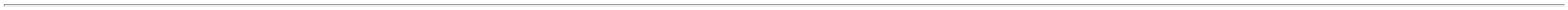 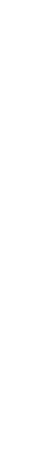 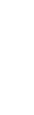 29/05/2023 15:00Bionexoincorretamente oitem cotado.29/05/202314:32;1 e 4 - NãoRosana DeOliveiraMouraTremedMateriais EEquipamentosHospitalaresEirelirespondeu e-mail dehomologação. 2,3 e5 - Não atende acondição deATADURA ALGODAOORTOPEDICA 20CM X 1M -PACOTEALGODAO ORTOPEDICO -NEVER$0,0000R$15350-PACOTEnullR$ 1,68001404 Pacote2.358,720029/05/202314:32pagamento/prazo.ATADURA CREPE NAOESTERIL 20CM 13 FIOS - EMBINDIVID -> ATADURA DECREPE 20CM X 1.8M (EMREPOUSO). - TAMANHOAPROXIMADO DE 20 CM- NOMINIMO 1,80 M EM REPOUSORosana DeOliveiraMouraTremedMateriais EEquipamentosHospitalaresEireli-NO MINIMO 13 FIOS/CM².;1 e 2 - Nãorespondeu e-mail de R$ 0,7900homologação.ATADURA CREPOM SOFT -ERIMAXR$0,0000R$17NAO ESTÉRIL. COMPATIVEL 37358COM PROCESSO DE-PACOTEnull6000 Unidade4.740,000029/05/202314:32ESTERELIZAÇÃO, EMB.ENDIVIDUAL - ELASTICIDADEE RESISTENCIA - BORDASCOM ACABAMENTO NÃOPERMITINDO ODESFIAMENTO - REG MS.REGISTRO ANVISA - UNIDADECAMPO CIRURGICOINCISIONAL - UNIDADECAMPO CIRURGICOINCISIONAL 60 X 35 CM -CAMPO PLASTICO, ADESIVO 38811INCISIONAL COM UMASUPERFICIE ADERENTE EESTERIL - PRODUTO DE USOUNICO, ESTERILIZADO.Rosana DeOliveiraMouraTremedMateriais EEquipamentosHospitalaresEireliCAMPO CIRURGICOINCISIONAL INCIFILM 60x35,PHARMAPLASTR$R$R$26-pacotenull-100 Unidade45,0000 0,00004.500,000029/05/202314:32;1,4 e 6 - NãoRosana DeOliveiraMouraTremedMateriais EEquipamentosHospitalaresEirelirespondeu e-mail dehomologação. 2,3 e- Não atende acondição deCATETER HEMODIALISEADULTO 12FRX20CM DUPLO 38172LUMEN - UNIDADECATETER HEMODIALISEDUPLO LUMEN 12FR X 20CM -MEDIKATH - HTSR$R$R$408--PACOTECAIXAnullnull10 Unidade5135,0000 0,00001.350,000029/05/202314:32pagamento/prazo.;1 - Não atende acondição depagamento/prazo. 2Rosana DeOliveiraMoura40 Unidade R$ 438,0000TremedMateriais EEquipamentosHospitalaresEireliCURATIVO ALGINATO DECALCIO ESTERIL APROX.0X10CM - UNIDADECURATIVO DE ALGINATO DECALCIO/SODIO 10 X 10 CMKANGLI SORB , VITA MEDICALR$R$525386E 3 - Não respondeu 10,9500 0,00001e-mail de29/05/202314:32homologação.CURATIVO CARVAO ATIVADOE PRATA ESTERIL APROX.10X10CM -> CURATIVOCURATIVO NAO ADESIVOCARVAO ATIVADO0.5X10.5CM COM PRATA ACTCARBON AG - REF. AG1010,CURATIVO NAO ADESIVOCARVAO ATIVADO0.5X10.5CM COM PRATA ACTCARBON AG - REF. AG1010,CASEXCARVAO ATIV+NIT.PRATA.15% 10X10CM ¿ CURATIVOCOM COBERTURA DE0Rosana DeOliveiraMoura30 Unidade R$ 750,000011TremedMateriais EEquipamentosHospitalaresEireli;1 AO 4 - Nãorespondeu e-mail dehomologação.CONTATO DE BAIXAR$R$5919584-UNnullADERENCIA ENVOLTA POR25,0000 0,0000CAMADA DE NAO TECIDO EALMOFADA IMPREGNADA PORCARVAO ATIVADO E NITRATODE PRATA A 0.15% TAMANHOAPROXIMADAMENTE29/05/202314:3210X10CM. REG.MS - UNIDADEFIO GUIA TIPO BOUGIEP/INTUBACAO TRAQUEALADULTO COMPRIMENTO ->FIO GUIA TIPO BOUGIEP/INTUBACAO TRAQUEALADULTO COMPRIMENTO 70CM / ESPESSURA 5.0 MM(15F) - UNIDADERosana DeOliveiraMouraTremedMateriais EEquipamentosHospitalaresEireliGuia P/ Introducao (Bougie)15fr De Sonda Endotr., WELLLEADR$R$9438926-CAIXAnull-10 Unidade R$ 399,000039,9000 0,000029/05/202314:32TotalParcial:R$7619.015.033,2200Total de Itens da Cotação: 166Total de Itens Impressos: 8TotalGeral:R$332619.0379.412,5052Clique aqui para geração de relatório completo com quebra de páginahttps://bionexo.bionexo.com/jsp/RelatPDC/relat_adjudica.jsp18/18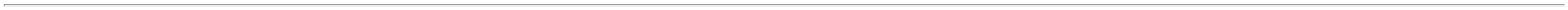 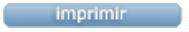 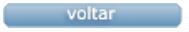 